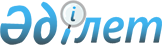 О внесении изменений и дополнений в приказ Министра обороны Республики Казахстан от 24 августа 2017 года № 486 "Об утверждении Инструкции по предотвращению авиационных происшествий в государственной авиации"Приказ Министра обороны Республики Казахстан от 6 августа 2020 года № 371. Зарегистрирован в Министерстве юстиции Республики Казахстан 17 августа 2020 года № 21097
      ПРИКАЗЫВАЮ:
      1. Внести в приказ Министра обороны Республики Казахстан  от24 августа 2017 года № 486 "Об утверждении Инструкции по предотвращению авиационных происшествий в государственной авиации" (зарегистрирован в Реестре государственной регистрации нормативных правовых актов за № 15801, опубликован 18 октября 2017 годав Эталонном контрольном банке нормативных правовых актов Республики Казахстан) следующие изменения и дополнения:
      в Инструкции по предотвращению авиационных происшествий в государственной авиации, утвержденной указанным приказом:
      в пункте 3:
      подпункт 6) изложить в следующей редакции:
      "6) летная эксплуатация воздушного судна – процесс эксплуатации воздушного судна, охватывающий период от начала проведения летным составом предполетного осмотра воздушного судна до момента, когда все лица, находившиеся на борту с целью полета, покинули воздушное судно(момента подбора беспилотного летательного аппарата);";
      подпункт 7) исключить;
      подпункты 8) и 9) изложить в следующей редакции:
      "8) орган безопасности полетов государственной авиации – структурное подразделение Министерства обороны Республики Казахстан, осуществляющее государственный контроль и надзор по вопросам безопасности полетов в государственной авиации Республики Казахстан;
      9) части обеспечения – авиационно-технические базы, авиационные комендатуры, центры управления воздушным движением, части связи и радиотехнического обеспечения, части материально-технического обеспечения;";
      подпункт 11) изложить в следующей редакции:
      "11) опасный фактор – любое (реальное или потенциальное) воздействие на какой-либо элемент авиационной системы, способное привести к возникновению авиационного события;";
      подпункты 13), 14) и 15) изложить в следующей редакции:
      "13) органы управления государственной авиации:
      Управление главнокомандующего Силами воздушной обороны Вооруженных Сил Республики Казахстан – в авиации Министерства обороны Республики Казахстан;
      Главное командование Национальной гвардии Республики Казахстан – в авиации Министерства внутренних дел Республики Казахстан;
      Авиационная служба Комитета национальной безопасности Республики Казахстан – в авиации Комитета национальной безопасности Республики Казахстан;
      14) орган безопасности полетов – структурное подразделение в составе органа управления, авиационной части, осуществляющее деятельность, направленную на предотвращение авиационных происшествий  с государственными воздушными судами;
      15) система управления безопасностью полетов – системный подход к управлению безопасностью полетов, включающий организационную структуру, иерархию (распределение)ответственности, руководящие принципы и процедуры;";
      дополнить подпунктами 17) и 18) следующего содержания:
      "17) фактор риска – прогнозируемая вероятность и серьезность последствий возникновения авиационного события;
      18) добровольное (конфиденциальное) сообщение – переданная неофициальная информация об опасных факторах (факторах риска) авиационной деятельности, влияющих на безопасное выполнение полетов.";
      в пункте 6:
      подпункт 4) изложить в следующей редакции:
      "4) обеспеченность предстоящих полетов и перелетов наземными радиотехническими средствами;";
      заголовок параграфа 2 изложить в следующей редакции:
      "Параграф 2. Деятельность руководителей (командиров, начальников) органов управления, авиационных частей и частей обеспечения государственной авиации по предотвращению авиационных происшествий";
      параграф 3 исключить;
      заголовок главы 3 изложить в следующей редакции:
      "Глава 3. Деятельность руководителей и специалистов органов безопасности полетов по предотвращению авиационных происшествий";
      заголовок параграфа 1 изложить в следующей редакции:
      "Параграф 1. Общие положения";
      заголовок параграфа 2 изложить в следующей редакции:
      "Параграф 2. Деятельность руководителя органа безопасности полетов государственной авиации";
      в пункте 32:
      абзац первый изложить в следующей редакции:
      "32. Руководитель органа безопасности полетов государственной авиации в пределах компетенции:";
      дополнить подпунктом 8) следующего содержания:
      "8) запрашивает у структурных подразделений Министерства обороны, Генерального штаба Вооруженных Сил Республики Казахстан, органов управления и авиационных частей и частей обеспечения государственной авиации необходимую информацию по вопросам безопасности полетов.";
      заголовок параграфа 4 изложить в следующей редакции:
      "Параграф 4. Деятельность специалистов безопасности полетов государственной авиации по предотвращению авиационных происшествий";
      в пункте 34:
      дополнить подпунктом 11) следующего содержания:
      "11) ведут учет нарушений требований безопасности полетов и авиационных событий.";
      заголовок главы 4 изложить в следующей редакции:
      "Глава 4. Организация профилактической работы по предотвращению авиационных происшествий и деятельности по управлению безопасностью полетов в государственной авиации";
      заголовок параграфа 1 изложить в следующей редакции:
      "Параграф 1. Содержание, сущность, принципы и организация профилактической работы по предотвращению авиационных происшествий и деятельности по управлению безопасностью полетов";
      пункт 37 изложить в следующей редакции:
      "37. Сущность деятельности по управлению безопасностью полетов заключается в активном выявлении опасных факторов авиационной деятельности, оценке уровня риска и принятии мер по уменьшению уровня риска путем устранения опасных факторов, снижения их влияния или уклонения от них.
      Сущность профилактической работы по предотвращению авиационных происшествий заключается в проведении мероприятий, направленных на исключение повторяемости авиационных происшествий по известным группам факторов-причин.";
      заголовок параграфа 2 исключить;
      пункты 39 и 40 изложить в следующей редакции:
      "39. Организация деятельности специалистов органов безопасности полетов включает в себя:
      1) управление безопасностью полетов;
      2) планирование работы по предотвращению авиационных происшествий;
      3) основные профилактические мероприятия по предотвращению авиационных происшествий;
      4) анализ и оценку эффективности работы по предотвращению авиационных происшествий и деятельности по управлению безопасностью полетов.
      40. Система управления безопасностью полетов организуется в авиационных частях и органах управления государственной авиации.";
      дополнить пунктом 40-1 следующего содержания:
      "40-1. В органе безопасности полетов государственной авиации осуществляется контроль за профилактической работой по предотвращению авиационных происшествий и деятельностью по управлению безопасностью полетов в субъектах государственной авиации.";
      пункт 53 изложить в следующей редакции:
      "53. Инспектирование (проверка)структурных подразделений государственной авиации по вопросам безопасности полетов является одной из прямых обязанностей всего руководящего состава и осуществляется должностными лицами всех инстанций.";
      пункты 55, 56 и 57 изложить в следующей редакции:
      "55. Система добровольного (конфиденциального) предоставления сообщений по вопросам безопасности полетов организуется в органе безопасности полетов государственной авиации, с целью содействия сбору информации о недостатках авиационной деятельности и особых ситуациях, угрожающих безопасности полетов. Система предусматривает защиту источников информации. Представленная информация подлежит проверке органом безопасности полетов государственной авиации.
      56. Руководители органов управления государственной авиации, командиры авиационных частей при подтверждении информации полученной по системе добровольных сообщений принимают меры по устранению (локализации) выявленных недостатков с направлением органу безопасности полетов государственной авиации уведомления о принятых мерах.
      57. Оценка уровня риска осуществляется органом безопасности полетов на основе анализа опасных факторов и представляет собой процесс определения степени вероятности и серьезности последствий возникновения авиационного происшествия.";
      часть первую пункта 59 изложить в следующей редакции:
      "59. По результатам анализа опасных факторов органом безопасности полетов определяется вероятность возникновения авиационного происшествия с последующей оценкой уровней риска:";
      подпункт 8) пункта 70 исключить;
      пункт 71 изложить в следующей редакции:
      "71. Программа структурно состоит из четырех разделов:
      первый раздел – краткий анализ авиационных происшествий и серьезных авиационных инцидентов, имевших место в государственной авиации за последние пять лет;
      второй раздел – краткий анализ авиационных инцидентов за прошедший год (в органе управления – за все подчиненные части государственной авиации, в авиационной части, части обеспечения – за свою часть);
      третий раздел – задачи, условия их решения и меры по устранению опасных факторов при их выполнении;
      четвертый раздел – перечень планируемых профилактических мероприятий.";
      пункт 73 изложить в следующей редакции:
      "73. Детально мероприятия четвертого раздела Программы разрабатываются по результатам проведенного анализа первых трех (аналитических) разделов Программы, определяются сроки их проведения и ответственные исполнители.";
      пункт 79 изложить в следующей редакции:
      "79. Планы мероприятий по обеспечению безопасности полетов разрабатываются органами безопасности полетов в авиационных частях (штабами – в частях обеспечения) на месяц и утверждаются командирами частей.";
      пункт 119 изложить в следующей редакции:
      "119. Оперативная (периодическая) информация хранится в папке с отчетной документацией по мероприятиям оперативной (периодической) информации. Отметка о доведении оперативной (периодической) информации заносится в журнал учета мероприятий по боевой подготовке (классный журнал) в раздел "Безопасность полетов".";
      пункт 122 изложить в следующей редакции:
      "122. Конференция по безопасности полетов (далее – Конференция) организуется и проводится для руководящего состава органов управления и авиационных частей (частей обеспечения) государственной авиации с периодичностью:
      1) органом безопасности полетов государственной авиации – не реже 1 раза в 3 года;
      2) органами управления государственной авиации – не реже одного раза в год.
      В год проведения Конференции органом безопасности полетов государственной авиации решением руководителя органа управления государственной авиации Конференция не проводиться.";
      пункт 124 исключить;
      пункт 125 изложить в следующей редакции:
      "125. В авиационных частях и частях обеспечения вопросы безопасности полетов при решении наиболее сложных (новых) задач, рассматриваются при проведении летно-технических конференций по особенностям сезонной эксплуатации.";
      в пункте 126:
      подпункт 1) изложить в следующей редакции:
      "1) разработку и издание приказа на проведение Конференции – за 30 суток до начала Конференции;";
      пункт 136 изложить в следующей редакции:
      "136.Материалы Конференции обобщаются, регистрируются и хранятся в том органе безопасности полетов, который проводил Конференцию.";
      пункт 148 изложить в следующей редакции:
      "148. Основными учебными вопросами являются:
      "1) анализ авиационных событий (наземных происшествий, недостатков в обеспечении полетов), свойственных рассматриваемой теме за определенный период;
      2) обстоятельства и причины наиболее характерных авиационных событий (наземных происшествий, недостатков в обеспечении полетов);
      3) рекомендации авиационному персоналу по правильным действиям в процессе возникновения и развития особой ситуации в полете (для частей обеспечения – действиям при обеспечении полетов).";
      дополнить пунктом 182-1 следующего содержания:
      "182-1. Командиры авиационных частей, частей обеспечения при проведении анализа оценивают каждый вид обеспечения полетов и выставляют итоговую оценку части за соответствующий отчетный период.";
      в пункте 183:
      подпункты 12) и 13) изложить в следующей редакции:
      "12) журнал учета замечаний проверяющих, по форме согласно приложению 4-1 к настоящей Инструкции;
      13) материалы проверок комиссиями по вопросам безопасности полетов;";
      дополнить подпунктами 15) и 16) следующего содержания:
      "15) отчетно-учетная документация по видам обеспечения полетов;
      16) журналы учета качества обеспечения полетов по видам обеспечения (для органов управления).";
      пункты 186 и 187 изложить в следующей редакции:
      "186. Этапы подготовки анализа:
      1) сбор, обработка, систематизация, обобщение статистических данных;
      2) анализ произошедших авиационных событий, чрезвычайных и наземных происшествий;
      3) вывод на основе анализа статистических данных и данных из других источников, в том числе оценка состояния безопасности полетов;
      4) выработка рекомендаций и предложений по профилактике выявленных и прогнозируемых опасных факторов.
      187. Анализ проводят руководители органов управления, командиры авиационных частей и частей обеспечения.";
      дополнить пунктом 187-1 следующего содержания:
      "187-1. Выводы из анализа за соответствующий отчетный период доводятся до всего авиационного персонала на подведении итогов работы органа управления государственной авиации, авиационной части, части обеспечения и включаются в материалы подведения итогов отдельным разделом.";
      пункт 188 изложить в следующей редакции:
      "188. Анализ состояния безопасности полетов и деятельности по предотвращению авиационных происшествий разрабатывается в авиационных частях по типовой форме, согласно приложению 5 к настоящей Инструкции.";
      дополнить пунктом 188-1 следующего содержания:
      "188-1. Анализ состояния безопасности полетов в органах управления государственной авиации разрабатывается по форме, установленной руководителем органа управления государственной авиации.";
      дополнить пунктом 189-1 следующего содержания:
      "189-1. В частях обеспечения состояние безопасности полетов оценивается по состоянию работы по предотвращению авиационных происшествий.";
      пункты 190 и 191 изложить в следующей редакции:
      "190. Состояние аварийности оценивается:
      1) "удовлетворительно", если за оцениваемый период в авиационной части не произошло авиационных происшествий и серьезных авиационных инцидентов с повреждением воздушного судна, связанных с ошибочными действиями и нарушениями, допущенными авиационным персоналом;
      2) "неудовлетворительно", если за оцениваемый период в авиационной части допущены авиационное происшествие или серьезный авиационный инцидент с повреждением воздушного судна, связанные с ошибочными действиями и нарушениями, допущенными авиационным персоналом.
      191. Состояние работы по предотвращению авиационных происшествий определяется как среднеарифметическое значение оценок профилактической работы по предотвращению авиационных происшествий и деятельности по управлению безопасностью полетов согласно приложению 5-1, и выставляется:
      1) "отлично", если средний балл составляет не менее 4,6;
      2) "хорошо", если средний балл составляет менее 4,6, но не менее 3,6;
      3) "удовлетворительно", если средний балл составляет менее 3,6, но не менее 2,6;
      4) "неудовлетворительно", если средний балл составляет менее 2,6.";
      подпункт 5) пункта 204 изложить в следующей редакции:
      "5) отсутствие у инженерно-технического состава практических навыков в выполнении видов подготовок к полетам и регламентных работ в случаях уменьшения количества полетов воздушных судов;";
      пункт 207 дополнить подпунктами10) и 11) следующего содержания:
      "10) строительство объектов, линий электропередачи, других препятствий, расположенных на приаэродромной территории и на местности в пределах воздушных трасс;
      11) размещение объектов, приводящих к массовому скоплению птиц или ухудшению полетной видимости (вследствие дымовой завесы).";
      пункт 208 дополнить подпунктом 10) следующего содержания:
      "10) контролем за деятельностью учреждений, предприятий и организаций по размещению на приаэродромной территории объектов, представляющих угрозу безопасности полетов воздушных судов.";
      заголовок параграфа 6 изложить в следующей редакции:
      "Параграф 6. Опасные факторы и мероприятия по их устранению в радиотехническом обеспечении полетов";
      пункты 210, 211 и 212 изложить в следующей редакции:
      "210. Опасными факторами в радиотехническом обеспечении полетов являются:
      1) ошибки операторов средств радиотехнического обеспечения полетов в выдаче данных экипажам воздушных судов и персоналу группы руководства полетами;
      2) прекращение выдачи радиолокационной информации на рабочие места пунктов управления авиацией в течение трех и более оборотов подряд антенны радиолокационной станции, а также на конечном этапе наведения на цель;
      3) использование необлетанных средств связи и радиотехнического обеспечения полетов;
      4) пропуск операторами средств радиотехнического обеспечения полетов сигнала "Бедствие" или задержка с его выдачей более двух минут;
      5) неграмотные действия личного состава по включению средств связи и радиотехнического обеспечения полетов, приводящие к прекращению передачи информации (или ее искажению) летным экипажам и персоналу группы руководства полетами;
      6) отказы в системе электропитания средств связи и радиотехнического обеспечения полетов, несвоевременное включение автономных источников питания;
      7) отказы средств связи и радиотехнического обеспечения во время полетов.
      211. Предотвращение опасных факторов в радиотехническом обеспечении полетов осуществляется:
      1) соблюдением требований руководящих документов, регламентирующих оборудование аэродромов инфраструктурой и средствами связи и РТО, подготовку личного состава и техники к обеспечению полетов;
      2) повышением уровня профессиональной подготовки и натренированности личного состава;
      3) постоянным контролем готовности личного состава к выполнению своих обязанностей, в том числе и в особых ситуациях;
      4) повышением качества подготовки средств связи и радиотехнического обеспечения полетов;
      5) совершенствованием (многократным резервированием) системы энергоснабжения объектов управления, навигации и посадки;
      6) обеспечением подразделений связи и радиотехнического обеспечения полетов необходимыми запасными частями, расходными материалами, обменным фондом агрегатов, блоков и комплектующих изделий;
      7) эффективным контролем технической исправности и правильности эксплуатации средств связи и радиотехнического обеспечения полетов;
      8) выполнением мероприятий по предупреждению часто повторяющихся отказов средств связи и радиотехнического обеспечения полетов.
      212. Перечень основных мероприятий, проводимых для исключения влияния (локализации) опасных факторов в радиотехническом обеспечении полетов изложен в приложении 11 к настоящей Инструкции.";
      в пункте 216:
      подпункт 7) изложить в следующей редакции:
      "7) отсутствие и/или использование не по назначению санитарного транспорта на аэродроме во время полетов;";
      подпункты 1) и 2) пункта 221 изложить в следующей редакции:
      "1) докладывает Министру обороны Республики Казахстан о состоянии безопасности полетов в государственной авиации Республики Казахстан ежегодно до 15 февраля, за прошедший календарный год;
      2) представляет органам управления государственной авиации, информацию о состоянии безопасности полетов за прошедший календарный годи рекомендации по предотвращению авиационных происшествий и исключению повторяемости авиационных инцидентов ежегодно до 20 февраля.";
      пункт 222 изложить в следующей редакции:
      "222. Органы управления государственной авиации представляют в орган безопасности полетов государственной авиации:
      1) до 25 декабря информацию о принятых мерах по устранению выявленных при проверках состояния безопасности полетов в органах управления государственной авиации и авиационных частях (частях обеспечения) недостатков за текущий год;
      2) ежедневно до 08.00 выписки из плана работы авиации и информацию о результатах полетов за предыдущие сутки, суточный план использования воздушного пространства государственной авиации;
      3) ежечасно фактическую метеорологическую информацию по аэродромам, используемым воздушными судами государственной авиации.";
      дополнить пунктом 222-1 следующего содержания:
      "222-1. Авиационные части представляют в орган безопасности полетов государственной авиации:
      1) ежемесячно до 5 числа анализ состояния безопасности полетов и деятельности по предотвращению авиационных происшествий войсковой части за прошедший месяц по форме, согласно приложению 5 к настоящей Инструкции;
      2) ежемесячно до 5 числа сведения о техническом состоянии воздушных судов государственной авиации, копии бланков учета неисправностей авиационной техники, выявленных за прошедший месяц;
      3) ежедневно до 17.00 плановые таблицы полетов на следующие сутки. При планировании нескольких летных смен, окончательную плановую таблицу в течении часа после окончания полетов;
      4) ежедневно в течение одного часа после окончания полетов (устно) информацию об отказах воздушных судов и недостатках в обеспечении полетов, приведших к невыполнению плана работы авиации и об авиационных инцидентах;
      5) немедленно устный доклад об авиационных происшествиях и серьезных авиационных инцидентах.";
      в пункте 223:
      подпункт 1) изложить в следующей редакции:
      "1) сбор, анализ, разработку и доведение информации по безопасности полетов;";
      пункты 224, 225 и 226 изложить в следующей редакции:
      "224. Основными задачами информационного обеспечения являются:
      1) сбор и анализ информации по безопасности полетов;
      2) разработка и предоставление информационно-аналитических документов по безопасности полетов органам управления, авиационным частям (частям обеспечения), а также другим заинтересованным организациям по запросу;
      3) оперативное и периодическое информирование органов управления, авиационных частей (частей обеспечения) государственной авиации о произошедших авиационных событиях, результатах их расследований, выявленных опасных факторах (факторах риска) авиационной деятельности.
      225. Организация информационного обеспечения мероприятий по предотвращению авиационных происшествий возлагается на орган безопасности полетов государственной авиации с привлечением структурных подразделений государственной авиации и других организаций, деятельность которых связана с обеспечением безопасности полетов.
      226. К информационно-аналитическим документам относятся акты, справки-доклады, представления, предложения, служебные письма и другие документы, содержащие информацию по безопасности полетов, необходимую для воздействия на деятельность по предотвращению авиационных происшествий.";
      приложения 1, 2 и 4 изложить в редакции согласно приложениям 1, 2 и 3 к настоящему приказу;
      дополнить приложением 4-1 согласно приложению 4 к настоящему приказу;
      приложение 5 изложить в редакции согласно приложению 5 к настоящему приказу;
      дополнить приложением 5-1 согласно приложению 6 к настоящему приказу;
      приложения 9, 10 и 11 изложить в новой редакции согласно приложениям 7, 8 и 9 к настоящему приказу;
      приложения 14 и 15 исключить.
      2. Департаменту по надзору за безопасностью полетов государственной авиации Республики Казахстан в установленном законодательством Республики Казахстан порядке обеспечить:
      1) государственную регистрацию настоящего приказа в Министерстве юстиции Республики Казахстан;
      2) размещение настоящего приказа на интернет-ресурсе Министерства обороны Республики Казахстан после его первого официального опубликования;
      3) направление сведений в Юридический департамент Министерства обороны Республики Казахстан об исполнении мероприятий, предусмотренных подпунктами 1) и 2) настоящего пункта в течение десяти календарных дней со дня государственной регистрации.
      3. Контроль за исполнением настоящего приказа возложить на первого заместителя Министра обороны – начальника Генерального штаба Вооруженных Сил Республики Казахстан.
      4. Настоящий приказ довести до должностных лиц в части, их касающейся.
      5. Настоящий приказ вводится в действие по истечении десяти календарных дней после дня его первого официального опубликования.
      СОГЛАСОВАН
Комитет национальной безопасности
Республики Казахстан
" ___ " ___________ 2020 года
      СОГЛАСОВАН
Министерство внутренних дел
Республики Казахстан
" ___ " ______________2020 года Журнал учета предупреждений о факторах риска Ответственный за ведение журнала____________________________________ Первая страница Вторая страница
      Указания по ведению журнала:
      1. Журнал ведется в органах безопасности полетов органа управления, авиационных частей, штабах частей обеспечения. 
      2. В столбце № 2 записывается исходящий регистрационный номер при разработке предупреждения о факторе риска в вышестоящем органе безопасности или входящий регистрационный номер при разработке предупреждения в авиационных частях (частях обеспечения);
      3. В столбце № 3 оценка уровня риска осуществляется в соответствии с пунктом 59 настоящего приказа. 
      4. Столбцы 4, 5, 6 заполняются в соответствии с оглавлением столбцов с конкретизацией опасных факторов, предложений и указаний. 
      5. Столбец 7 заполняется отметкой "выполнено (устранено)", с проставлением даты, воинского звания, росписи исполнителя (руководителя органа безопасности) и его ФИО, а также регистрационного номера документа, если контроль исполнения профилактического мероприятия подразумевал его наличие (рапорт, акт, доклад). Перечень планируемых профилактических мероприятий (четвертый раздел Программы) Перечень разрабатываемых документов и проводимых мероприятий Журнал учета замечаний проверяющих
      Примечания:
      1. Журнал заполняется должностными лицами органов управления государственной авиации (управления командующего ВВС СВО ВС РК) при выявлении замечаний в вопросах организации, проведения и управления полетами, всех видов их обеспечения, а также в работе по предотвращению авиационных происшествий при проведении проверок вне состава комиссий.
      2. Ответственный за ведение и хранение журнала – заместитель командира части по безопасности полетов (по летной подготовке). Анализ состояния безопасности полетов и деятельности по предотвращению авиационных происшествий авиационной части _______________
номер части (за ________________ 20__ года) отчетный месяц
      1. Основные итоги выполнения плана летной подготовки:
      1) количество летных смен (запланировано/выполнено);
      2) общий налет (запланировано/выполнено);
      3) выполнение плана по задачам (текстуально выполненные и невыполненные задачи), причины их невыполнения.
      2. Анализ авиационных событий за период:
      1) общее количество авиационных событий и налет на одно событие;
      2) количество авиационных событий и налет на одно событие по категориям (авиационных инцидентов, серьезных авиационных инцидентов, серьезных авиационных инцидентов с повреждением воздушного судна);
      3) распределение авиационных событий по группам факторам-причинам (1 группа, 2 группа, 3 группа);
      4) распределение авиационных событий по этапам полета (запуск и выруливание, взлет и набор высоты, полет по кругу, полет по маршруту, техника пилотирования в зоне, групповая слетанность, боевое применение по воздушным целям, боевое применение по наземным и морским целям, облет авиационной техники, заход на посадку, посадка, заруливание);
      5) распределение авиационных событий по метеоусловиям (День: простые и сложные метеоусловия, Ночь: простые и сложные метеоусловия);
      6) распределение авиационных событий по классной квалификации летного состава.
      3. Повторяемость авиационных событий по одним и тем же причинам.
      4. Общий характер нарушений и ошибочных действий по категориям личного состава:
      1) отклонения от расчетных режимов полета, выходящие за оценку удовлетворительно согласно нормативов курсов боевой (летной) подготовки;
      2) ошибочные действия летного состава при выполнении полетных заданий (количество) и их причины.
      5. Анализ разработанных предупреждений о факторах риска:
      1) общее количество предупреждений, с указанием количества предупреждений о допустимом и количества предупреждений о неприемлемом уровне риска (с указанием причин разработки предупреждения и принятых мерах по устранению опасных факторов);
      2) перечень неустраненных опасных факторов, указанных в предупреждениях.
      6. Сравнительный анализ состояния безопасности полетов в анализируемом периоде с предыдущим периодом и с аналогичным периодом прошлого года.
      7. Вопросы обеспечения безопасности полетов, требующие решения.
      8. Положительные примеры грамотных профессиональных действий летного состава, персонала группы руководства полетами и наземных специалистов по обеспечению безопасности полетов.
      9. Выводы в виде оценки безопасности полетов в части и в каждом ее подразделении.
      10. Указания командира по предотвращению авиационных происшествий.
      11. Анализ состояния безопасности полетов в инженерно-авиационном обеспечении:
      1) виды работ, выполненные на авиационной технике
      2) замена авиационных двигателей (когда, причина, основание, замечания и результаты);
      3) целевые осмотры и проверки (какие, когда, основания, замечания и результаты);
      4) периодические работы (какие, когда, замечания и результаты);
      5) войсковой ремонт (какой, когда, причина, замечания и результаты);
      6) работы по бюллетеням промышленности (какие, когда, основания, замечания и результаты);
      7) отказы и неисправности, выявленные на авиационной технике
      8) наработка авиационной техники, тренажеров
      9) профилактические мероприятия по предупреждению отказов и неисправностей;
      10) применение авиационных средств поражения и работы, выполненные на них:
      11) нарушения технологической дисциплины специалистами инженерно-авиационной службы:
      12) другие мероприятия, проведенные инженерно-техническим составом или с привлечением специалистов инженерно-авиационной службы по обеспечению безопасности полетов;
      13) вопросы, требующие решения по обеспечению безопасности полетов в инженерно-авиационном отношении.
      12. Анализ состояния безопасности полетов в аэродромно-техническом обеспечении полетов:
      1) авиационные инциденты из-за нарушения и упущений в аэродромно-техническом обеспечению полетов;
      2) нарушения в содержании и подготовке аэродрома к полетам;
      3) недостатки в организации приема, хранения и контроля качества авиационного топлива;
      4) недостатки (упущения) в работе зарядных аккумуляторных станций;
      5) нарушения в организации движения автотранспорта, средств наземного обеспечения полетов и пешеходов на аэродроме;
      6) нарушения (упущения) в электроснабжении аэродрома и объектов управления воздушным движением;
      7) Сведения о техническом состоянии аэродромных покрытий:
      Примечание: графы заполняются по каждому элементу покрытий по отдельности.
      8) вопросы, требующие решения по обеспечению безопасности полетов в аэродромно-техническом отношении.
      13. Анализ состояния безопасности полетов средств связи и радиотехнического обеспечения полетов
      1) Показатели качества обеспечения:
      2) показатели надежности средств связи и радиотехнического обеспечения полетов:
      3) уровень подготовки личного состава (только в анализах за полугодие и год):
      4) Причины неисправностей радиотехнических средств в отчетном периоде (только в анализах за полугодие и год):
      Продолжение таблицы
      5) причины недостатков в обеспечении полетов (только в анализах за полугодие и год):
      6) оценка причин, приведших к ухудшению (улучшению) качества обеспечения полетов;
      7) оценка причин, приведших к снижению (повышению) надежности радиотехнических средств;
      8) какие дополнительно мероприятия проведены (спланированы) для профилактики недостатков в обеспечении полетов и неисправностей радиотехнических средств;
      9) вопросы, требующие решения по обеспечению безопасности полетов в радиотехническом отношении;
      10) Вывод: Состояние безопасности полетов в радиотехническом обеспечении полетов в отчетном периоде оценивается на ____________.
      14. Анализ состояния безопасности полетов в метеорологическом и орнитологическом обеспечении:
      1) состояние технических средств метеорологического обеспечения полетов (наличие, укомплектованность), проблемные вопросы;
      2) проблемные вопросы в орнитологическом обеспечении полетов (состояние активных, пассивных, акустических и биоакустических средств отпугивания птиц, столкновения воздушных судов с птицами, наличие в районе аэродрома мест скоплении птиц);
      3) ошибки в прогнозах погоды и несвоевременное информирование персонала группы руководства полетами и летного состава об опасных явлениях погоды;
      4) авиационные инциденты из-за нарушения и упущений по метеорологическому и орнитологическому обеспечению полетов;
      5) пренебрежение метеорологическими условиями со стороны руководящего летного состава и персонала группы руководства полетами, выпуск в полет экипажей воздушных судов в метеоусловиях, не соответствующих уровню их подготовки и характеру выполнения полетных заданий;
      6) неудовлетворительная организация проведения радиолокационной и воздушной разведок погоды, необъективная информация о погоде от летных экипажей воздушных судов;
      7) несоответствие технического оснащения в метеорологическом отношении аэродрома установленному минимуму погоды;
      8) вопросы, требующие решения по обеспечению безопасности полетов в метеорологическом и орнитологическом отношении.
      15. Анализ состояния безопасности полетов в медицинском обеспечении:
      1) состояние здоровья летного состава;
      2) случаи нарушения требований в медицинском обеспечении полетов (нарушения предполетного режима отдыха, летным составом и персоналом группы руководства полетами, ухудшения состояния здоровья авиационным персоналом во время выполнения полетов, нарушение сроков меж отпускного периода летного состава и группы руководства полетами, истечение сроков врачебно-летной комиссии, углубленного медицинского осмотра);
      3) авиационные инциденты из-за нарушения и упущений в медицинском обеспечении полетов;
      4) вопросы, требующие решения по обеспечению безопасности полетов в медицинском отношении.
      17. Анализ выполнения мероприятий Программы:
      1) оценка полноты и качества выполнения мероприятий Программы;
      2) необходимость корректировки Программы:
      3) какие дополнительные профилактические мероприятия по выявленным опасным факторам и с учетом поступления новых задач разработаны.
      Командир авиационной части ________________
                                     номер части  
      __________________ _______________________________________________
      воинское звание                   Ф.И.О. (при его наличии) Оценка состояния работы по предотвращению авиационных происшествий
      1. Профилактическая работа по предотвращению авиационных происшествий оценивается по следующим показателям:
      2. Деятельности по управлению безопасностью полетов оценивается по показателю эффективности – Э субп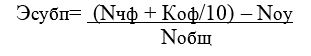 
      Коф – количество предупреждений о факторах риска, разработанных в авиационных частях, по которым были выполнены мероприятия в полном объеме;
      Nчф – количество авиационных инцидентов, выявленных по первой группе факторов-причин ("человеческий фактор") должностными лицами авиационной части;
      Nоу – количество авиационных инцидентов, выявленных по первой группе факторов-причин ("человеческий фактор") должностными лицами органов управления (органом безопасности полетов государственной авиации);
      Nобщ – общее количество авиационных инцидентов, выявленных в авиационной части по первой группе факторов-причин ("человеческий фактор").
      Полученное значение показателя определяет оценку деятельности по управлению безопасностью полетов согласно таблице.
      Примечание: при отсутствии в авиационной части авиационных инцидентов по первой группе факторов-причин ("человеческому фактору") показатель эффективности (Э субп) определяется отношением Коф/10. Перечень основных мероприятий, проводимых для исключения влияния (локализации) опасных факторов в инженерно-авиационном обеспечении полетов Перечень основных мероприятий, проводимых для исключения влияния (локализации) опасных факторов в аэродромно-техническом обеспечении полетов Перечень  основных мероприятий, проводимых для исключения влияния (локализации) опасных факторов в радиотехническом обеспечении полетов
					© 2012. РГП на ПХВ «Институт законодательства и правовой информации Республики Казахстан» Министерства юстиции Республики Казахстан
				
      Министр обороны 
Республики Казахстан 

Н. Ермекбаев
Приложение 1
к приказу Министра обороны
Республики Казахстан
от 6 августа 2020 года № 371Приложение 1 к Инструкции по 
предотвращению авиационных 
происшествий в государственной авиацииФормаНачат "___" ____________ 20___ г.Окончен "___" ____________ 20___ г.
№ п/п
Исходящий №
Уровень риска
Перечень опасных факторов, которые обуславливают уровень риска
1
2
3
4
Предложения руководителя органа безопасности полетов по уменьшению уровня риска. Воинское звание, Ф.И.О. (при его наличии), подпись
Указания командира

по уменьшению уровня риска. Воинское звание, Ф.И.О. (при его наличии), подпись
Отметка о выполнении указаний командира
5
6
7Приложение 2
к приказу Министра обороны
Республики Казахстан
от 6 августа 2020 года № 371Приложение 2 к Инструкции по 
предотвращению авиационных 
происшествий в государственной авиацииФорма
№ п/п
Наименование мероприятий
Кто привлекается
Кто привлекается
Кто проводит
Место проведения
Сроки проведения мероприятий
Сроки проведения мероприятий
Сроки проведения мероприятий
Сроки проведения мероприятий
Сроки проведения мероприятий
Сроки проведения мероприятий
Сроки проведения мероприятий
Сроки проведения мероприятий
Сроки проведения мероприятий
Сроки проведения мероприятий
Сроки проведения мероприятий
Сроки проведения мероприятий
Результаты проведения
№ п/п
Наименование мероприятий
Кто привлекается
Кто привлекается
Кто проводит
Место проведения
январь
февраль
март
апрель
май
июнь
июль
август
сентябрь
октябрь
ноябрь
декабрь
Результаты проведения Раздел 1. Организационные мероприятия Раздел 1. Организационные мероприятия Раздел 1. Организационные мероприятия Раздел 1. Организационные мероприятия Раздел 1. Организационные мероприятия Раздел 1. Организационные мероприятия Раздел 1. Организационные мероприятия Раздел 1. Организационные мероприятия Раздел 1. Организационные мероприятия Раздел 1. Организационные мероприятия Раздел 1. Организационные мероприятия Раздел 1. Организационные мероприятия Раздел 1. Организационные мероприятия Раздел 1. Организационные мероприятия Раздел 1. Организационные мероприятия Раздел 1. Организационные мероприятия Раздел 1. Организационные мероприятия Раздел 1. Организационные мероприятия Раздел 1. Организационные мероприятия
для органов управления
для органов управления
для органов управления
для органов управления
для органов управления
для органов управления
для органов управления
для органов управления
для органов управления
для органов управления
для органов управления
для органов управления
для органов управления
для органов управления
для органов управления
для органов управления
для органов управления
для органов управления
для органов управления
1.
Комплексная проверка состояния безопасности полетов и работы по предотвращению авиационных происшествий (далее – АП)
проверяемая авиационная часть
проверяемая авиационная часть
комиссия

органа управления (органа безопасности государственной авиации Республики Казахстан)
пункт постоянной дислокации
2.
Тематическая проверка состояния безопасности полетов и работы по предотвращению АП
проверяемая часть обеспечения
проверяемая часть обеспечения
комиссия

органа управления (органа безопасности государственной авиации Республики Казахстан)
пункт постоянной дислокации
3.
Методическое совещание по безопасности полетов
руководящий

состав органа управления (далее – ОУ)
руководящий

состав органа управления (далее – ОУ)
ОУ
по указанию руководителя ОУ
по указанию руководителя ОУ
по указанию руководителя ОУ
по указанию руководителя ОУ
по указанию руководителя ОУ
по указанию руководителя ОУ
по указанию руководителя ОУ
по указанию руководителя ОУ
по указанию руководителя ОУ
по указанию руководителя ОУ
по указанию руководителя ОУ
по указанию руководителя ОУ
4.
Подготовка и проведение конференции по безопасности полетов
решением руководителя ОУ
решением руководителя ОУ
ОУ
5.
Методический сбор по безопасности полетов
специалисты безопасности полетов
специалисты безопасности полетов
ОУ
6.
Методический совет по вопросам безопасности полетов
члены совета, руководящий состав ОУ
члены совета, руководящий состав ОУ
председатель

совета
согласно плану работы методического совета и/или по указанию руководителя ОУ
согласно плану работы методического совета и/или по указанию руководителя ОУ
согласно плану работы методического совета и/или по указанию руководителя ОУ
согласно плану работы методического совета и/или по указанию руководителя ОУ
согласно плану работы методического совета и/или по указанию руководителя ОУ
согласно плану работы методического совета и/или по указанию руководителя ОУ
согласно плану работы методического совета и/или по указанию руководителя ОУ
согласно плану работы методического совета и/или по указанию руководителя ОУ
согласно плану работы методического совета и/или по указанию руководителя ОУ
согласно плану работы методического совета и/или по указанию руководителя ОУ
согласно плану работы методического совета и/или по указанию руководителя ОУ
согласно плану работы методического совета и/или по указанию руководителя ОУ
7.
Организация и проведение анонимного анкетирования по вопросам безопасности полетов
авиационный персонал
авиационный персонал
ОУ
в ходе инспектирования
в ходе инспектирования
в ходе инспектирования
в ходе инспектирования
в ходе инспектирования
в ходе инспектирования
в ходе инспектирования
в ходе инспектирования
в ходе инспектирования
в ходе инспектирования
в ходе инспектирования
в ходе инспектирования
для авиационных частей
для авиационных частей
для авиационных частей
для авиационных частей
для авиационных частей
для авиационных частей
для авиационных частей
для авиационных частей
для авиационных частей
для авиационных частей
для авиационных частей
для авиационных частей
для авиационных частей
для авиационных частей
для авиационных частей
для авиационных частей
для авиационных частей
для авиационных частей
для авиационных частей
8.
Подготовка и участие в конференции по безопасности полетов
авиационный персонал
авиационный персонал
ОУ
ОУ

(г. Нур-Султан)
9.
Подготовка и проведение летно-технической конференции
руководящий состав, авиационный персонал
руководящий состав, авиационный персонал
командир части
класс
10.
Методический совет по вопросам безопасности полетов
11.
Участие в методическом сборе по безопасности полетов Раздел 2. Организация деятельности по предотвращению авиационных происшествий Раздел 2. Организация деятельности по предотвращению авиационных происшествий Раздел 2. Организация деятельности по предотвращению авиационных происшествий Раздел 2. Организация деятельности по предотвращению авиационных происшествий Раздел 2. Организация деятельности по предотвращению авиационных происшествий Раздел 2. Организация деятельности по предотвращению авиационных происшествий Раздел 2. Организация деятельности по предотвращению авиационных происшествий Раздел 2. Организация деятельности по предотвращению авиационных происшествий Раздел 2. Организация деятельности по предотвращению авиационных происшествий Раздел 2. Организация деятельности по предотвращению авиационных происшествий Раздел 2. Организация деятельности по предотвращению авиационных происшествий Раздел 2. Организация деятельности по предотвращению авиационных происшествий Раздел 2. Организация деятельности по предотвращению авиационных происшествий Раздел 2. Организация деятельности по предотвращению авиационных происшествий Раздел 2. Организация деятельности по предотвращению авиационных происшествий Раздел 2. Организация деятельности по предотвращению авиационных происшествий Раздел 2. Организация деятельности по предотвращению авиационных происшествий Раздел 2. Организация деятельности по предотвращению авиационных происшествий Раздел 2. Организация деятельности по предотвращению авиационных происшествий 1. Планирование работы по предотвращению авиационных происшествий 1. Планирование работы по предотвращению авиационных происшествий 1. Планирование работы по предотвращению авиационных происшествий 1. Планирование работы по предотвращению авиационных происшествий 1. Планирование работы по предотвращению авиационных происшествий 1. Планирование работы по предотвращению авиационных происшествий 1. Планирование работы по предотвращению авиационных происшествий 1. Планирование работы по предотвращению авиационных происшествий 1. Планирование работы по предотвращению авиационных происшествий 1. Планирование работы по предотвращению авиационных происшествий 1. Планирование работы по предотвращению авиационных происшествий 1. Планирование работы по предотвращению авиационных происшествий 1. Планирование работы по предотвращению авиационных происшествий 1. Планирование работы по предотвращению авиационных происшествий 1. Планирование работы по предотвращению авиационных происшествий 1. Планирование работы по предотвращению авиационных происшествий 1. Планирование работы по предотвращению авиационных происшествий 1. Планирование работы по предотвращению авиационных происшествий 1. Планирование работы по предотвращению авиационных происшествий
12.
Разработка и утверждение программы предотвращения АП
руководящий состав
руководящий состав
начальник отдела безопасности
отдел безопасности
до 30
13.
Разработка и утверждение плана мероприятий по обеспечению безопасности полетов
14.
Анализ и учет факторов, характеризующих состояние авиационной системы (уровни подготовки и натренированности категорий личного состава; состояние авиационной техники, средств наземного обеспечения полетов, аэродрома, учебной материально-технической базы; выделенных средств

и т.д.)
постоянно в ходе планирования и выполнения задач
постоянно в ходе планирования и выполнения задач
постоянно в ходе планирования и выполнения задач
постоянно в ходе планирования и выполнения задач
постоянно в ходе планирования и выполнения задач
постоянно в ходе планирования и выполнения задач
постоянно в ходе планирования и выполнения задач
постоянно в ходе планирования и выполнения задач
постоянно в ходе планирования и выполнения задач
постоянно в ходе планирования и выполнения задач
постоянно в ходе планирования и выполнения задач
постоянно в ходе планирования и выполнения задач 2. Основные профилактические мероприятия по предотвращению авиационных происшествий 2. Основные профилактические мероприятия по предотвращению авиационных происшествий 2. Основные профилактические мероприятия по предотвращению авиационных происшествий 2. Основные профилактические мероприятия по предотвращению авиационных происшествий 2. Основные профилактические мероприятия по предотвращению авиационных происшествий 2. Основные профилактические мероприятия по предотвращению авиационных происшествий 2. Основные профилактические мероприятия по предотвращению авиационных происшествий 2. Основные профилактические мероприятия по предотвращению авиационных происшествий 2. Основные профилактические мероприятия по предотвращению авиационных происшествий 2. Основные профилактические мероприятия по предотвращению авиационных происшествий 2. Основные профилактические мероприятия по предотвращению авиационных происшествий 2. Основные профилактические мероприятия по предотвращению авиационных происшествий 2. Основные профилактические мероприятия по предотвращению авиационных происшествий 2. Основные профилактические мероприятия по предотвращению авиационных происшествий 2. Основные профилактические мероприятия по предотвращению авиационных происшествий 2. Основные профилактические мероприятия по предотвращению авиационных происшествий 2. Основные профилактические мероприятия по предотвращению авиационных происшествий 2. Основные профилактические мероприятия по предотвращению авиационных происшествий 2. Основные профилактические мероприятия по предотвращению авиационных происшествий
15.
Изучение и доведение оперативной информации по безопасности полетов
авиационный персонал
авиационный персонал
командир части, начальник отдела безопасности полетов
класс
изучение по мере поступления, доведение до очередной летной смены
изучение по мере поступления, доведение до очередной летной смены
изучение по мере поступления, доведение до очередной летной смены
изучение по мере поступления, доведение до очередной летной смены
изучение по мере поступления, доведение до очередной летной смены
изучение по мере поступления, доведение до очередной летной смены
изучение по мере поступления, доведение до очередной летной смены
изучение по мере поступления, доведение до очередной летной смены
изучение по мере поступления, доведение до очередной летной смены
изучение по мере поступления, доведение до очередной летной смены
изучение по мере поступления, доведение до очередной летной смены
изучение по мере поступления, доведение до очередной летной смены
16.
Изучение и доведение периодической информации по безопасности полетов
в недельный срок после поступления
в недельный срок после поступления
в недельный срок после поступления
в недельный срок после поступления
в недельный срок после поступления
в недельный срок после поступления
в недельный срок после поступления
в недельный срок после поступления
в недельный срок после поступления
в недельный срок после поступления
в недельный срок после поступления
в недельный срок после поступления
17.
Разработка мер безопасности при выполнении упражнений Курсов боевой подготовки, конкретных полетов (командирские, по варианту учебно-тренировочных полетов и т.д.), отдельных этапов полета на конкретные полеты
постоянно: на этапе предварительной подготовки с доведением на постановке задачи на этапе предполетной подготовки с доведением на предполетных указаниях
постоянно: на этапе предварительной подготовки с доведением на постановке задачи на этапе предполетной подготовки с доведением на предполетных указаниях
постоянно: на этапе предварительной подготовки с доведением на постановке задачи на этапе предполетной подготовки с доведением на предполетных указаниях
постоянно: на этапе предварительной подготовки с доведением на постановке задачи на этапе предполетной подготовки с доведением на предполетных указаниях
постоянно: на этапе предварительной подготовки с доведением на постановке задачи на этапе предполетной подготовки с доведением на предполетных указаниях
постоянно: на этапе предварительной подготовки с доведением на постановке задачи на этапе предполетной подготовки с доведением на предполетных указаниях
постоянно: на этапе предварительной подготовки с доведением на постановке задачи на этапе предполетной подготовки с доведением на предполетных указаниях
постоянно: на этапе предварительной подготовки с доведением на постановке задачи на этапе предполетной подготовки с доведением на предполетных указаниях
постоянно: на этапе предварительной подготовки с доведением на постановке задачи на этапе предполетной подготовки с доведением на предполетных указаниях
постоянно: на этапе предварительной подготовки с доведением на постановке задачи на этапе предполетной подготовки с доведением на предполетных указаниях
постоянно: на этапе предварительной подготовки с доведением на постановке задачи на этапе предполетной подготовки с доведением на предполетных указаниях
постоянно: на этапе предварительной подготовки с доведением на постановке задачи на этапе предполетной подготовки с доведением на предполетных указаниях
18.
Организация и проведение комплексной тренировки по оказанию помощи экипажу, терпящего бедствие воздушного судна
19.
Специальные занятия по безопасности полетов:
Летный состав, группа руководства полетами, командный пункт
Летный состав, группа руководства полетами, командный пункт
командир части
класс
в дни общей подготовки к полетам ежемесячно (в дни профессиональной подготовки для частей обеспечения)
в дни общей подготовки к полетам ежемесячно (в дни профессиональной подготовки для частей обеспечения)
в дни общей подготовки к полетам ежемесячно (в дни профессиональной подготовки для частей обеспечения)
в дни общей подготовки к полетам ежемесячно (в дни профессиональной подготовки для частей обеспечения)
в дни общей подготовки к полетам ежемесячно (в дни профессиональной подготовки для частей обеспечения)
в дни общей подготовки к полетам ежемесячно (в дни профессиональной подготовки для частей обеспечения)
в дни общей подготовки к полетам ежемесячно (в дни профессиональной подготовки для частей обеспечения)
в дни общей подготовки к полетам ежемесячно (в дни профессиональной подготовки для частей обеспечения)
в дни общей подготовки к полетам ежемесячно (в дни профессиональной подготовки для частей обеспечения)
в дни общей подготовки к полетам ежемесячно (в дни профессиональной подготовки для частей обеспечения)
в дни общей подготовки к полетам ежемесячно (в дни профессиональной подготовки для частей обеспечения)
в дни общей подготовки к полетам ежемесячно (в дни профессиональной подготовки для частей обеспечения)
1)
Тема: "Анализ обстоятельств и причин АП и авиационных инцидентов (далее – АИ), ……………………..............."
Тема: "Анализ обстоятельств и причин АП и авиационных инцидентов (далее – АИ), ……………………..............."
Тема: "Анализ обстоятельств и причин АП и авиационных инцидентов (далее – АИ), ……………………..............."
Тема: "Анализ обстоятельств и причин АП и авиационных инцидентов (далее – АИ), ……………………..............."
Тема: "Анализ обстоятельств и причин АП и авиационных инцидентов (далее – АИ), ……………………..............."
 ………………………………….
 ………………………………….
 ………………………………….
 ………………………………….
 ………………………………….
20.
Специальные занятия по безопасности полетов:
специалисты обеспечения
специалисты обеспечения
командир части
класс
в дни общей подготовки к полетам ежеквартально

(в дни профессиональной подготовки для частей обеспечения)
в дни общей подготовки к полетам ежеквартально

(в дни профессиональной подготовки для частей обеспечения)
в дни общей подготовки к полетам ежеквартально

(в дни профессиональной подготовки для частей обеспечения)
в дни общей подготовки к полетам ежеквартально

(в дни профессиональной подготовки для частей обеспечения)
в дни общей подготовки к полетам ежеквартально

(в дни профессиональной подготовки для частей обеспечения)
в дни общей подготовки к полетам ежеквартально

(в дни профессиональной подготовки для частей обеспечения)
в дни общей подготовки к полетам ежеквартально

(в дни профессиональной подготовки для частей обеспечения)
в дни общей подготовки к полетам ежеквартально

(в дни профессиональной подготовки для частей обеспечения)
в дни общей подготовки к полетам ежеквартально

(в дни профессиональной подготовки для частей обеспечения)
в дни общей подготовки к полетам ежеквартально

(в дни профессиональной подготовки для частей обеспечения)
в дни общей подготовки к полетам ежеквартально

(в дни профессиональной подготовки для частей обеспечения)
в дни общей подготовки к полетам ежеквартально

(в дни профессиональной подготовки для частей обеспечения)
1)
Тема: "Анализ обстоятельств и причин АП и АИ, связанных с недостатками

в обеспечении полетов (по видам обеспечения полетов)"
Тема: "Анализ обстоятельств и причин АП и АИ, связанных с недостатками

в обеспечении полетов (по видам обеспечения полетов)"
Тема: "Анализ обстоятельств и причин АП и АИ, связанных с недостатками

в обеспечении полетов (по видам обеспечения полетов)"
Тема: "Анализ обстоятельств и причин АП и АИ, связанных с недостатками

в обеспечении полетов (по видам обеспечения полетов)"
Тема: "Анализ обстоятельств и причин АП и АИ, связанных с недостатками

в обеспечении полетов (по видам обеспечения полетов)"
………………………………….
………………………………….
………………………………….
………………………………….
………………………………….
21.
Подготовка и проверки летного состава, персонала группы руководства полетами к действиям в особых случаях в полете
Подготовка и проверки летного состава, персонала группы руководства полетами к действиям в особых случаях в полете
Подготовка и проверки летного состава, персонала группы руководства полетами к действиям в особых случаях в полете
Подготовка и проверки летного состава, персонала группы руководства полетами к действиям в особых случаях в полете
Подготовка и проверки летного состава, персонала группы руководства полетами к действиям в особых случаях в полете
Подготовка и проверки летного состава, персонала группы руководства полетами к действиям в особых случаях в полете
Подготовка и проверки летного состава, персонала группы руководства полетами к действиям в особых случаях в полете
Подготовка и проверки летного состава, персонала группы руководства полетами к действиям в особых случаях в полете
Подготовка и проверки летного состава, персонала группы руководства полетами к действиям в особых случаях в полете
Подготовка и проверки летного состава, персонала группы руководства полетами к действиям в особых случаях в полете
Подготовка и проверки летного состава, персонала группы руководства полетами к действиям в особых случаях в полете
Подготовка и проверки летного состава, персонала группы руководства полетами к действиям в особых случаях в полете
Подготовка и проверки летного состава, персонала группы руководства полетами к действиям в особых случаях в полете
Подготовка и проверки летного состава, персонала группы руководства полетами к действиям в особых случаях в полете
Подготовка и проверки летного состава, персонала группы руководства полетами к действиям в особых случаях в полете
Подготовка и проверки летного состава, персонала группы руководства полетами к действиям в особых случаях в полете
Подготовка и проверки летного состава, персонала группы руководства полетами к действиям в особых случаях в полете
Подготовка и проверки летного состава, персонала группы руководства полетами к действиям в особых случаях в полете
1)
Организация и проведение практических занятий на тренажерах и/или в кабинах воздушных судов по действиям при отказе авиационной техники и возникновении особой ситуации
летный состав
летный состав
инструктор-ский состав
тренажер, кабина воздуш-ного судна
в дни предварительной и предполетной подготовки
в дни предварительной и предполетной подготовки
в дни предварительной и предполетной подготовки
в дни предварительной и предполетной подготовки
в дни предварительной и предполетной подготовки
в дни предварительной и предполетной подготовки
в дни предварительной и предполетной подготовки
в дни предварительной и предполетной подготовки
в дни предварительной и предполетной подготовки
в дни предварительной и предполетной подготовки
в дни предварительной и предполетной подготовки
в дни предварительной и предполетной подготовки
…………………….. 3. Профилактические мероприятия по предотвращению повторяемости АП и АИ по известным группам причин: 3. Профилактические мероприятия по предотвращению повторяемости АП и АИ по известным группам причин: 3. Профилактические мероприятия по предотвращению повторяемости АП и АИ по известным группам причин: 3. Профилактические мероприятия по предотвращению повторяемости АП и АИ по известным группам причин: 3. Профилактические мероприятия по предотвращению повторяемости АП и АИ по известным группам причин: 3. Профилактические мероприятия по предотвращению повторяемости АП и АИ по известным группам причин: 3. Профилактические мероприятия по предотвращению повторяемости АП и АИ по известным группам причин: 3. Профилактические мероприятия по предотвращению повторяемости АП и АИ по известным группам причин: 3. Профилактические мероприятия по предотвращению повторяемости АП и АИ по известным группам причин: 3. Профилактические мероприятия по предотвращению повторяемости АП и АИ по известным группам причин: 3. Профилактические мероприятия по предотвращению повторяемости АП и АИ по известным группам причин: 3. Профилактические мероприятия по предотвращению повторяемости АП и АИ по известным группам причин: 3. Профилактические мероприятия по предотвращению повторяемости АП и АИ по известным группам причин: 3. Профилактические мероприятия по предотвращению повторяемости АП и АИ по известным группам причин: 3. Профилактические мероприятия по предотвращению повторяемости АП и АИ по известным группам причин: 3. Профилактические мероприятия по предотвращению повторяемости АП и АИ по известным группам причин: 3. Профилактические мероприятия по предотвращению повторяемости АП и АИ по известным группам причин: 3. Профилактические мероприятия по предотвращению повторяемости АП и АИ по известным группам причин: 3. Профилактические мероприятия по предотвращению повторяемости АП и АИ по известным группам причин:
22.
Из-за нарушений в организации и руководстве полетами (управлении воздушным движением):
Из-за нарушений в организации и руководстве полетами (управлении воздушным движением):
Из-за нарушений в организации и руководстве полетами (управлении воздушным движением):
Из-за нарушений в организации и руководстве полетами (управлении воздушным движением):
Из-за нарушений в организации и руководстве полетами (управлении воздушным движением):
Из-за нарушений в организации и руководстве полетами (управлении воздушным движением):
Из-за нарушений в организации и руководстве полетами (управлении воздушным движением):
Из-за нарушений в организации и руководстве полетами (управлении воздушным движением):
Из-за нарушений в организации и руководстве полетами (управлении воздушным движением):
Из-за нарушений в организации и руководстве полетами (управлении воздушным движением):
Из-за нарушений в организации и руководстве полетами (управлении воздушным движением):
Из-за нарушений в организации и руководстве полетами (управлении воздушным движением):
Из-за нарушений в организации и руководстве полетами (управлении воздушным движением):
Из-за нарушений в организации и руководстве полетами (управлении воздушным движением):
Из-за нарушений в организации и руководстве полетами (управлении воздушным движением):
Из-за нарушений в организации и руководстве полетами (управлении воздушным движением):
Из-за нарушений в организации и руководстве полетами (управлении воздушным движением):
Из-за нарушений в организации и руководстве полетами (управлении воздушным движением):
1)
Проведение сборов с персоналом группы руководства полетами
……………………..
23.
Из-за столкновения воздушных судов в воздухе:
Из-за столкновения воздушных судов в воздухе:
Из-за столкновения воздушных судов в воздухе:
Из-за столкновения воздушных судов в воздухе:
Из-за столкновения воздушных судов в воздухе:
Из-за столкновения воздушных судов в воздухе:
Из-за столкновения воздушных судов в воздухе:
Из-за столкновения воздушных судов в воздухе:
Из-за столкновения воздушных судов в воздухе:
Из-за столкновения воздушных судов в воздухе:
Из-за столкновения воздушных судов в воздухе:
Из-за столкновения воздушных судов в воздухе:
Из-за столкновения воздушных судов в воздухе:
Из-за столкновения воздушных судов в воздухе:
Из-за столкновения воздушных судов в воздухе:
Из-за столкновения воздушных судов в воздухе:
Из-за столкновения воздушных судов в воздухе:
Из-за столкновения воздушных судов в воздухе:
1)
Анализ АП и серьезных авиационных инцидентов (далее – САИ) за последние

5 лет
…………………….
24.
Из-за столкновения воздушных судов с рельефом местности:
Из-за столкновения воздушных судов с рельефом местности:
Из-за столкновения воздушных судов с рельефом местности:
Из-за столкновения воздушных судов с рельефом местности:
Из-за столкновения воздушных судов с рельефом местности:
Из-за столкновения воздушных судов с рельефом местности:
Из-за столкновения воздушных судов с рельефом местности:
Из-за столкновения воздушных судов с рельефом местности:
Из-за столкновения воздушных судов с рельефом местности:
Из-за столкновения воздушных судов с рельефом местности:
Из-за столкновения воздушных судов с рельефом местности:
Из-за столкновения воздушных судов с рельефом местности:
Из-за столкновения воздушных судов с рельефом местности:
Из-за столкновения воздушных судов с рельефом местности:
Из-за столкновения воздушных судов с рельефом местности:
Из-за столкновения воздушных судов с рельефом местности:
Из-за столкновения воздушных судов с рельефом местности:
Из-за столкновения воздушных судов с рельефом местности:
1)
Анализ АП и САИ за последние 5 лет
……………………
25.
Из-за потери пространственной ориентировки, сваливания и срыва самолетов в штопор, попадания вертолетов в левое самопроизвольное вращение:
Из-за потери пространственной ориентировки, сваливания и срыва самолетов в штопор, попадания вертолетов в левое самопроизвольное вращение:
Из-за потери пространственной ориентировки, сваливания и срыва самолетов в штопор, попадания вертолетов в левое самопроизвольное вращение:
Из-за потери пространственной ориентировки, сваливания и срыва самолетов в штопор, попадания вертолетов в левое самопроизвольное вращение:
Из-за потери пространственной ориентировки, сваливания и срыва самолетов в штопор, попадания вертолетов в левое самопроизвольное вращение:
Из-за потери пространственной ориентировки, сваливания и срыва самолетов в штопор, попадания вертолетов в левое самопроизвольное вращение:
Из-за потери пространственной ориентировки, сваливания и срыва самолетов в штопор, попадания вертолетов в левое самопроизвольное вращение:
Из-за потери пространственной ориентировки, сваливания и срыва самолетов в штопор, попадания вертолетов в левое самопроизвольное вращение:
Из-за потери пространственной ориентировки, сваливания и срыва самолетов в штопор, попадания вертолетов в левое самопроизвольное вращение:
Из-за потери пространственной ориентировки, сваливания и срыва самолетов в штопор, попадания вертолетов в левое самопроизвольное вращение:
Из-за потери пространственной ориентировки, сваливания и срыва самолетов в штопор, попадания вертолетов в левое самопроизвольное вращение:
Из-за потери пространственной ориентировки, сваливания и срыва самолетов в штопор, попадания вертолетов в левое самопроизвольное вращение:
Из-за потери пространственной ориентировки, сваливания и срыва самолетов в штопор, попадания вертолетов в левое самопроизвольное вращение:
Из-за потери пространственной ориентировки, сваливания и срыва самолетов в штопор, попадания вертолетов в левое самопроизвольное вращение:
Из-за потери пространственной ориентировки, сваливания и срыва самолетов в штопор, попадания вертолетов в левое самопроизвольное вращение:
Из-за потери пространственной ориентировки, сваливания и срыва самолетов в штопор, попадания вертолетов в левое самопроизвольное вращение:
Из-за потери пространственной ориентировки, сваливания и срыва самолетов в штопор, попадания вертолетов в левое самопроизвольное вращение:
Из-за потери пространственной ориентировки, сваливания и срыва самолетов в штопор, попадания вертолетов в левое самопроизвольное вращение:
1)
Анализ АП и САИ за последние 5 лет
……………………..
26.
Из-за ошибок на взлете и посадке:
Из-за ошибок на взлете и посадке:
Из-за ошибок на взлете и посадке:
Из-за ошибок на взлете и посадке:
Из-за ошибок на взлете и посадке:
Из-за ошибок на взлете и посадке:
Из-за ошибок на взлете и посадке:
Из-за ошибок на взлете и посадке:
Из-за ошибок на взлете и посадке:
Из-за ошибок на взлете и посадке:
Из-за ошибок на взлете и посадке:
Из-за ошибок на взлете и посадке:
Из-за ошибок на взлете и посадке:
Из-за ошибок на взлете и посадке:
Из-за ошибок на взлете и посадке:
Из-за ошибок на взлете и посадке:
Из-за ошибок на взлете и посадке:
Из-за ошибок на взлете и посадке:
1)
Анализ АП и САИ за последние 5 лет
……………………
27.
Из-за попадания в опасные явления погоды:
Из-за попадания в опасные явления погоды:
Из-за попадания в опасные явления погоды:
Из-за попадания в опасные явления погоды:
Из-за попадания в опасные явления погоды:
Из-за попадания в опасные явления погоды:
Из-за попадания в опасные явления погоды:
Из-за попадания в опасные явления погоды:
Из-за попадания в опасные явления погоды:
Из-за попадания в опасные явления погоды:
Из-за попадания в опасные явления погоды:
Из-за попадания в опасные явления погоды:
Из-за попадания в опасные явления погоды:
Из-за попадания в опасные явления погоды:
Из-за попадания в опасные явления погоды:
Из-за попадания в опасные явления погоды:
Из-за попадания в опасные явления погоды:
Из-за попадания в опасные явления погоды:
1)
Анализ АП и САИ за последние 5 лет
…………………..
28.
Из-за превышения эксплуатационных ограничений:
Из-за превышения эксплуатационных ограничений:
Из-за превышения эксплуатационных ограничений:
Из-за превышения эксплуатационных ограничений:
Из-за превышения эксплуатационных ограничений:
Из-за превышения эксплуатационных ограничений:
Из-за превышения эксплуатационных ограничений:
Из-за превышения эксплуатационных ограничений:
Из-за превышения эксплуатационных ограничений:
Из-за превышения эксплуатационных ограничений:
Из-за превышения эксплуатационных ограничений:
Из-за превышения эксплуатационных ограничений:
Из-за превышения эксплуатационных ограничений:
Из-за превышения эксплуатационных ограничений:
Из-за превышения эксплуатационных ограничений:
Из-за превышения эксплуатационных ограничений:
Из-за превышения эксплуатационных ограничений:
Из-за превышения эксплуатационных ограничений:
1)
Анализ АП и САИ за последние 5 лет
……………………
29.
Из-за отказов воздушных судов в полете:
Из-за отказов воздушных судов в полете:
Из-за отказов воздушных судов в полете:
Из-за отказов воздушных судов в полете:
Из-за отказов воздушных судов в полете:
Из-за отказов воздушных судов в полете:
Из-за отказов воздушных судов в полете:
Из-за отказов воздушных судов в полете:
Из-за отказов воздушных судов в полете:
Из-за отказов воздушных судов в полете:
Из-за отказов воздушных судов в полете:
Из-за отказов воздушных судов в полете:
Из-за отказов воздушных судов в полете:
Из-за отказов воздушных судов в полете:
Из-за отказов воздушных судов в полете:
Из-за отказов воздушных судов в полете:
Из-за отказов воздушных судов в полете:
Из-за отказов воздушных судов в полете:
1)
Анализ АП и САИ за последние 5 лет
…………………………………
30.
Из-за ошибок в ходе выполнения полетов на боевое применение (перехваты и атаки воздушных целей, маневренные воздушные бои, атаки наземных целей (морских целей)) и летно-тактических учений:
Из-за ошибок в ходе выполнения полетов на боевое применение (перехваты и атаки воздушных целей, маневренные воздушные бои, атаки наземных целей (морских целей)) и летно-тактических учений:
Из-за ошибок в ходе выполнения полетов на боевое применение (перехваты и атаки воздушных целей, маневренные воздушные бои, атаки наземных целей (морских целей)) и летно-тактических учений:
Из-за ошибок в ходе выполнения полетов на боевое применение (перехваты и атаки воздушных целей, маневренные воздушные бои, атаки наземных целей (морских целей)) и летно-тактических учений:
Из-за ошибок в ходе выполнения полетов на боевое применение (перехваты и атаки воздушных целей, маневренные воздушные бои, атаки наземных целей (морских целей)) и летно-тактических учений:
Из-за ошибок в ходе выполнения полетов на боевое применение (перехваты и атаки воздушных целей, маневренные воздушные бои, атаки наземных целей (морских целей)) и летно-тактических учений:
Из-за ошибок в ходе выполнения полетов на боевое применение (перехваты и атаки воздушных целей, маневренные воздушные бои, атаки наземных целей (морских целей)) и летно-тактических учений:
Из-за ошибок в ходе выполнения полетов на боевое применение (перехваты и атаки воздушных целей, маневренные воздушные бои, атаки наземных целей (морских целей)) и летно-тактических учений:
Из-за ошибок в ходе выполнения полетов на боевое применение (перехваты и атаки воздушных целей, маневренные воздушные бои, атаки наземных целей (морских целей)) и летно-тактических учений:
Из-за ошибок в ходе выполнения полетов на боевое применение (перехваты и атаки воздушных целей, маневренные воздушные бои, атаки наземных целей (морских целей)) и летно-тактических учений:
Из-за ошибок в ходе выполнения полетов на боевое применение (перехваты и атаки воздушных целей, маневренные воздушные бои, атаки наземных целей (морских целей)) и летно-тактических учений:
Из-за ошибок в ходе выполнения полетов на боевое применение (перехваты и атаки воздушных целей, маневренные воздушные бои, атаки наземных целей (морских целей)) и летно-тактических учений:
Из-за ошибок в ходе выполнения полетов на боевое применение (перехваты и атаки воздушных целей, маневренные воздушные бои, атаки наземных целей (морских целей)) и летно-тактических учений:
Из-за ошибок в ходе выполнения полетов на боевое применение (перехваты и атаки воздушных целей, маневренные воздушные бои, атаки наземных целей (морских целей)) и летно-тактических учений:
Из-за ошибок в ходе выполнения полетов на боевое применение (перехваты и атаки воздушных целей, маневренные воздушные бои, атаки наземных целей (морских целей)) и летно-тактических учений:
Из-за ошибок в ходе выполнения полетов на боевое применение (перехваты и атаки воздушных целей, маневренные воздушные бои, атаки наземных целей (морских целей)) и летно-тактических учений:
Из-за ошибок в ходе выполнения полетов на боевое применение (перехваты и атаки воздушных целей, маневренные воздушные бои, атаки наземных целей (морских целей)) и летно-тактических учений:
Из-за ошибок в ходе выполнения полетов на боевое применение (перехваты и атаки воздушных целей, маневренные воздушные бои, атаки наземных целей (морских целей)) и летно-тактических учений:
1)
Анализ АП и САИ за последние 5 лет
…………………………
31.
Мероприятия по предотвращению авиационных происшествий и инцидентов при освоении новых типов воздушных судов (при наличии такой задачи) и новых видов летной подготовки:
Мероприятия по предотвращению авиационных происшествий и инцидентов при освоении новых типов воздушных судов (при наличии такой задачи) и новых видов летной подготовки:
Мероприятия по предотвращению авиационных происшествий и инцидентов при освоении новых типов воздушных судов (при наличии такой задачи) и новых видов летной подготовки:
Мероприятия по предотвращению авиационных происшествий и инцидентов при освоении новых типов воздушных судов (при наличии такой задачи) и новых видов летной подготовки:
Мероприятия по предотвращению авиационных происшествий и инцидентов при освоении новых типов воздушных судов (при наличии такой задачи) и новых видов летной подготовки:
Мероприятия по предотвращению авиационных происшествий и инцидентов при освоении новых типов воздушных судов (при наличии такой задачи) и новых видов летной подготовки:
Мероприятия по предотвращению авиационных происшествий и инцидентов при освоении новых типов воздушных судов (при наличии такой задачи) и новых видов летной подготовки:
Мероприятия по предотвращению авиационных происшествий и инцидентов при освоении новых типов воздушных судов (при наличии такой задачи) и новых видов летной подготовки:
Мероприятия по предотвращению авиационных происшествий и инцидентов при освоении новых типов воздушных судов (при наличии такой задачи) и новых видов летной подготовки:
Мероприятия по предотвращению авиационных происшествий и инцидентов при освоении новых типов воздушных судов (при наличии такой задачи) и новых видов летной подготовки:
Мероприятия по предотвращению авиационных происшествий и инцидентов при освоении новых типов воздушных судов (при наличии такой задачи) и новых видов летной подготовки:
Мероприятия по предотвращению авиационных происшествий и инцидентов при освоении новых типов воздушных судов (при наличии такой задачи) и новых видов летной подготовки:
Мероприятия по предотвращению авиационных происшествий и инцидентов при освоении новых типов воздушных судов (при наличии такой задачи) и новых видов летной подготовки:
Мероприятия по предотвращению авиационных происшествий и инцидентов при освоении новых типов воздушных судов (при наличии такой задачи) и новых видов летной подготовки:
Мероприятия по предотвращению авиационных происшествий и инцидентов при освоении новых типов воздушных судов (при наличии такой задачи) и новых видов летной подготовки:
Мероприятия по предотвращению авиационных происшествий и инцидентов при освоении новых типов воздушных судов (при наличии такой задачи) и новых видов летной подготовки:
Мероприятия по предотвращению авиационных происшествий и инцидентов при освоении новых типов воздушных судов (при наличии такой задачи) и новых видов летной подготовки:
Мероприятия по предотвращению авиационных происшествий и инцидентов при освоении новых типов воздушных судов (при наличии такой задачи) и новых видов летной подготовки:
1)
Анализ АП и САИ при эксплуатации данного типа воздушного судна
………………………….. 4. Основные профилактические мероприятия для исключения влияния (локализации) опасных факторов по видам обеспечения: 4. Основные профилактические мероприятия для исключения влияния (локализации) опасных факторов по видам обеспечения: 4. Основные профилактические мероприятия для исключения влияния (локализации) опасных факторов по видам обеспечения: 4. Основные профилактические мероприятия для исключения влияния (локализации) опасных факторов по видам обеспечения: 4. Основные профилактические мероприятия для исключения влияния (локализации) опасных факторов по видам обеспечения: 4. Основные профилактические мероприятия для исключения влияния (локализации) опасных факторов по видам обеспечения: 4. Основные профилактические мероприятия для исключения влияния (локализации) опасных факторов по видам обеспечения: 4. Основные профилактические мероприятия для исключения влияния (локализации) опасных факторов по видам обеспечения: 4. Основные профилактические мероприятия для исключения влияния (локализации) опасных факторов по видам обеспечения: 4. Основные профилактические мероприятия для исключения влияния (локализации) опасных факторов по видам обеспечения: 4. Основные профилактические мероприятия для исключения влияния (локализации) опасных факторов по видам обеспечения: 4. Основные профилактические мероприятия для исключения влияния (локализации) опасных факторов по видам обеспечения: 4. Основные профилактические мероприятия для исключения влияния (локализации) опасных факторов по видам обеспечения: 4. Основные профилактические мероприятия для исключения влияния (локализации) опасных факторов по видам обеспечения: 4. Основные профилактические мероприятия для исключения влияния (локализации) опасных факторов по видам обеспечения: 4. Основные профилактические мероприятия для исключения влияния (локализации) опасных факторов по видам обеспечения: 4. Основные профилактические мероприятия для исключения влияния (локализации) опасных факторов по видам обеспечения: 4. Основные профилактические мероприятия для исключения влияния (локализации) опасных факторов по видам обеспечения: 4. Основные профилактические мероприятия для исключения влияния (локализации) опасных факторов по видам обеспечения:
32.
В инженерно-авиационном обеспечении полетов:
В инженерно-авиационном обеспечении полетов:
В инженерно-авиационном обеспечении полетов:
В инженерно-авиационном обеспечении полетов:
В инженерно-авиационном обеспечении полетов:
В инженерно-авиационном обеспечении полетов:
В инженерно-авиационном обеспечении полетов:
В инженерно-авиационном обеспечении полетов:
В инженерно-авиационном обеспечении полетов:
В инженерно-авиационном обеспечении полетов:
В инженерно-авиационном обеспечении полетов:
В инженерно-авиационном обеспечении полетов:
В инженерно-авиационном обеспечении полетов:
В инженерно-авиационном обеспечении полетов:
В инженерно-авиационном обеспечении полетов:
В инженерно-авиационном обеспечении полетов:
В инженерно-авиационном обеспечении полетов:
В инженерно-авиационном обеспечении полетов:
1)
Анализ АП и АИ из-за недостатков

в инженерно-авиационном обеспечении

за последние 5 лет
……………..
33.
В аэродромно-техническом обеспечении полетов (далее – АТО):
В аэродромно-техническом обеспечении полетов (далее – АТО):
В аэродромно-техническом обеспечении полетов (далее – АТО):
В аэродромно-техническом обеспечении полетов (далее – АТО):
В аэродромно-техническом обеспечении полетов (далее – АТО):
В аэродромно-техническом обеспечении полетов (далее – АТО):
В аэродромно-техническом обеспечении полетов (далее – АТО):
В аэродромно-техническом обеспечении полетов (далее – АТО):
В аэродромно-техническом обеспечении полетов (далее – АТО):
В аэродромно-техническом обеспечении полетов (далее – АТО):
В аэродромно-техническом обеспечении полетов (далее – АТО):
В аэродромно-техническом обеспечении полетов (далее – АТО):
В аэродромно-техническом обеспечении полетов (далее – АТО):
В аэродромно-техническом обеспечении полетов (далее – АТО):
В аэродромно-техническом обеспечении полетов (далее – АТО):
В аэродромно-техническом обеспечении полетов (далее – АТО):
В аэродромно-техническом обеспечении полетов (далее – АТО):
В аэродромно-техническом обеспечении полетов (далее – АТО):
1)
Анализ АП и АИ из-за недостатков в АТО за последние 5 лет
………………………..
34.
В связном и радиотехническом обеспечении полетов:
В связном и радиотехническом обеспечении полетов:
В связном и радиотехническом обеспечении полетов:
В связном и радиотехническом обеспечении полетов:
В связном и радиотехническом обеспечении полетов:
В связном и радиотехническом обеспечении полетов:
В связном и радиотехническом обеспечении полетов:
В связном и радиотехническом обеспечении полетов:
В связном и радиотехническом обеспечении полетов:
В связном и радиотехническом обеспечении полетов:
В связном и радиотехническом обеспечении полетов:
В связном и радиотехническом обеспечении полетов:
В связном и радиотехническом обеспечении полетов:
В связном и радиотехническом обеспечении полетов:
В связном и радиотехническом обеспечении полетов:
В связном и радиотехническом обеспечении полетов:
В связном и радиотехническом обеспечении полетов:
В связном и радиотехническом обеспечении полетов:
1)
Организация эксплуатации средств связи

и радиотехнического обеспечения полетов (проведения технического обслуживания)
…………………………
35.
В метеорологическом и орнитологическом обеспечении полетов:
В метеорологическом и орнитологическом обеспечении полетов:
В метеорологическом и орнитологическом обеспечении полетов:
В метеорологическом и орнитологическом обеспечении полетов:
В метеорологическом и орнитологическом обеспечении полетов:
В метеорологическом и орнитологическом обеспечении полетов:
В метеорологическом и орнитологическом обеспечении полетов:
В метеорологическом и орнитологическом обеспечении полетов:
В метеорологическом и орнитологическом обеспечении полетов:
В метеорологическом и орнитологическом обеспечении полетов:
В метеорологическом и орнитологическом обеспечении полетов:
В метеорологическом и орнитологическом обеспечении полетов:
В метеорологическом и орнитологическом обеспечении полетов:
В метеорологическом и орнитологическом обеспечении полетов:
В метеорологическом и орнитологическом обеспечении полетов:
В метеорологическом и орнитологическом обеспечении полетов:
В метеорологическом и орнитологическом обеспечении полетов:
В метеорологическом и орнитологическом обеспечении полетов:
1)
Анализ АП и АИ из-за недостатков в метеорологическом и орнитологическом обеспечении полетов за последние 5 лет
…………………….
36.
В медицинском обеспечении полетов (предотвращение авиационных событий из-за снижения работоспособности (ухудшения самочувствия) членов экипажей воздушных судов в полете, персонала группы руководства полетами, наземных специалистов):
В медицинском обеспечении полетов (предотвращение авиационных событий из-за снижения работоспособности (ухудшения самочувствия) членов экипажей воздушных судов в полете, персонала группы руководства полетами, наземных специалистов):
В медицинском обеспечении полетов (предотвращение авиационных событий из-за снижения работоспособности (ухудшения самочувствия) членов экипажей воздушных судов в полете, персонала группы руководства полетами, наземных специалистов):
В медицинском обеспечении полетов (предотвращение авиационных событий из-за снижения работоспособности (ухудшения самочувствия) членов экипажей воздушных судов в полете, персонала группы руководства полетами, наземных специалистов):
В медицинском обеспечении полетов (предотвращение авиационных событий из-за снижения работоспособности (ухудшения самочувствия) членов экипажей воздушных судов в полете, персонала группы руководства полетами, наземных специалистов):
В медицинском обеспечении полетов (предотвращение авиационных событий из-за снижения работоспособности (ухудшения самочувствия) членов экипажей воздушных судов в полете, персонала группы руководства полетами, наземных специалистов):
В медицинском обеспечении полетов (предотвращение авиационных событий из-за снижения работоспособности (ухудшения самочувствия) членов экипажей воздушных судов в полете, персонала группы руководства полетами, наземных специалистов):
В медицинском обеспечении полетов (предотвращение авиационных событий из-за снижения работоспособности (ухудшения самочувствия) членов экипажей воздушных судов в полете, персонала группы руководства полетами, наземных специалистов):
В медицинском обеспечении полетов (предотвращение авиационных событий из-за снижения работоспособности (ухудшения самочувствия) членов экипажей воздушных судов в полете, персонала группы руководства полетами, наземных специалистов):
В медицинском обеспечении полетов (предотвращение авиационных событий из-за снижения работоспособности (ухудшения самочувствия) членов экипажей воздушных судов в полете, персонала группы руководства полетами, наземных специалистов):
В медицинском обеспечении полетов (предотвращение авиационных событий из-за снижения работоспособности (ухудшения самочувствия) членов экипажей воздушных судов в полете, персонала группы руководства полетами, наземных специалистов):
В медицинском обеспечении полетов (предотвращение авиационных событий из-за снижения работоспособности (ухудшения самочувствия) членов экипажей воздушных судов в полете, персонала группы руководства полетами, наземных специалистов):
В медицинском обеспечении полетов (предотвращение авиационных событий из-за снижения работоспособности (ухудшения самочувствия) членов экипажей воздушных судов в полете, персонала группы руководства полетами, наземных специалистов):
В медицинском обеспечении полетов (предотвращение авиационных событий из-за снижения работоспособности (ухудшения самочувствия) членов экипажей воздушных судов в полете, персонала группы руководства полетами, наземных специалистов):
В медицинском обеспечении полетов (предотвращение авиационных событий из-за снижения работоспособности (ухудшения самочувствия) членов экипажей воздушных судов в полете, персонала группы руководства полетами, наземных специалистов):
В медицинском обеспечении полетов (предотвращение авиационных событий из-за снижения работоспособности (ухудшения самочувствия) членов экипажей воздушных судов в полете, персонала группы руководства полетами, наземных специалистов):
В медицинском обеспечении полетов (предотвращение авиационных событий из-за снижения работоспособности (ухудшения самочувствия) членов экипажей воздушных судов в полете, персонала группы руководства полетами, наземных специалистов):
В медицинском обеспечении полетов (предотвращение авиационных событий из-за снижения работоспособности (ухудшения самочувствия) членов экипажей воздушных судов в полете, персонала группы руководства полетами, наземных специалистов):
1)
Динамическое врачебное наблюдение за состоянием здоровья летного состава в межкомиссионный период
постоянно
постоянно
постоянно
постоянно
постоянно
постоянно
постоянно
постоянно
постоянно
постоянно
постоянно
постоянно
……………………… Раздел 3. Анализ состояния безопасности полетов и деятельности по предотвращению авиационных происшествий Раздел 3. Анализ состояния безопасности полетов и деятельности по предотвращению авиационных происшествий Раздел 3. Анализ состояния безопасности полетов и деятельности по предотвращению авиационных происшествий Раздел 3. Анализ состояния безопасности полетов и деятельности по предотвращению авиационных происшествий Раздел 3. Анализ состояния безопасности полетов и деятельности по предотвращению авиационных происшествий Раздел 3. Анализ состояния безопасности полетов и деятельности по предотвращению авиационных происшествий Раздел 3. Анализ состояния безопасности полетов и деятельности по предотвращению авиационных происшествий Раздел 3. Анализ состояния безопасности полетов и деятельности по предотвращению авиационных происшествий Раздел 3. Анализ состояния безопасности полетов и деятельности по предотвращению авиационных происшествий Раздел 3. Анализ состояния безопасности полетов и деятельности по предотвращению авиационных происшествий Раздел 3. Анализ состояния безопасности полетов и деятельности по предотвращению авиационных происшествий Раздел 3. Анализ состояния безопасности полетов и деятельности по предотвращению авиационных происшествий Раздел 3. Анализ состояния безопасности полетов и деятельности по предотвращению авиационных происшествий Раздел 3. Анализ состояния безопасности полетов и деятельности по предотвращению авиационных происшествий Раздел 3. Анализ состояния безопасности полетов и деятельности по предотвращению авиационных происшествий Раздел 3. Анализ состояния безопасности полетов и деятельности по предотвращению авиационных происшествий Раздел 3. Анализ состояния безопасности полетов и деятельности по предотвращению авиационных происшествий Раздел 3. Анализ состояния безопасности полетов и деятельности по предотвращению авиационных происшествий Раздел 3. Анализ состояния безопасности полетов и деятельности по предотвращению авиационных происшествий
37.
Анализ надежности авиационной техники
ежеквартально для авиационных частей, за период для оперативно-тактического уровня, за год для ОУ
ежеквартально для авиационных частей, за период для оперативно-тактического уровня, за год для ОУ
ежеквартально для авиационных частей, за период для оперативно-тактического уровня, за год для ОУ
ежеквартально для авиационных частей, за период для оперативно-тактического уровня, за год для ОУ
ежеквартально для авиационных частей, за период для оперативно-тактического уровня, за год для ОУ
ежеквартально для авиационных частей, за период для оперативно-тактического уровня, за год для ОУ
ежеквартально для авиационных частей, за период для оперативно-тактического уровня, за год для ОУ
ежеквартально для авиационных частей, за период для оперативно-тактического уровня, за год для ОУ
ежеквартально для авиационных частей, за период для оперативно-тактического уровня, за год для ОУ
ежеквартально для авиационных частей, за период для оперативно-тактического уровня, за год для ОУ
ежеквартально для авиационных частей, за период для оперативно-тактического уровня, за год для ОУ
ежеквартально для авиационных частей, за период для оперативно-тактического уровня, за год для ОУ
38.
Анализ качества выполнения полетных заданий по материалам объективного контроля
39.
Анализ авиационных инцидентов (нарушений и ошибочных действий)
40.
Анализ состояния безопасности полетов и деятельности по предотвращению АП Раздел 4. Дополнительные мероприятия и специальные занятия (в ходе выявления опасных факторов) Раздел 4. Дополнительные мероприятия и специальные занятия (в ходе выявления опасных факторов) Раздел 4. Дополнительные мероприятия и специальные занятия (в ходе выявления опасных факторов) Раздел 4. Дополнительные мероприятия и специальные занятия (в ходе выявления опасных факторов) Раздел 4. Дополнительные мероприятия и специальные занятия (в ходе выявления опасных факторов) Раздел 4. Дополнительные мероприятия и специальные занятия (в ходе выявления опасных факторов) Раздел 4. Дополнительные мероприятия и специальные занятия (в ходе выявления опасных факторов) Раздел 4. Дополнительные мероприятия и специальные занятия (в ходе выявления опасных факторов) Раздел 4. Дополнительные мероприятия и специальные занятия (в ходе выявления опасных факторов) Раздел 4. Дополнительные мероприятия и специальные занятия (в ходе выявления опасных факторов) Раздел 4. Дополнительные мероприятия и специальные занятия (в ходе выявления опасных факторов) Раздел 4. Дополнительные мероприятия и специальные занятия (в ходе выявления опасных факторов) Раздел 4. Дополнительные мероприятия и специальные занятия (в ходе выявления опасных факторов) Раздел 4. Дополнительные мероприятия и специальные занятия (в ходе выявления опасных факторов) Раздел 4. Дополнительные мероприятия и специальные занятия (в ходе выявления опасных факторов) Раздел 4. Дополнительные мероприятия и специальные занятия (в ходе выявления опасных факторов) Раздел 4. Дополнительные мероприятия и специальные занятия (в ходе выявления опасных факторов) Раздел 4. Дополнительные мероприятия и специальные занятия (в ходе выявления опасных факторов) Раздел 4. Дополнительные мероприятия и специальные занятия (в ходе выявления опасных факторов)
41.
42.Приложение 3
к приказу Министра обороны
Республики Казахстан
от 6 августа 2020 года № 371Приложение 4 к Инструкции по 
предотвращению авиационных 
происшествий в государственной авиации
№ п/п
Наименование документа, мероприятия
Частота разработки (проведения)
Частота разработки (проведения)
Частота разработки (проведения)
Частота разработки (проведения)
Основание для разработки
№ п/п
Наименование документа, мероприятия
год
период
квартал
месяц
Основание для разработки
В органах управления государственной авиации
В органах управления государственной авиации
В органах управления государственной авиации
В органах управления государственной авиации
В органах управления государственной авиации
В органах управления государственной авиации
В органах управления государственной авиации
1.
Программа.
+
Инструкция по предотвращению авиационных происшествий в государственной авиации, утвержденная приказом Министра обороны Республики Казахстан от 24августа 2017 года № 486 (зарегистрированный в Реестре государственной регистрации нормативных правовых актов № 15801) (далее – Инструкция)
2.
Конференция по безопасности полетов.
+
Инструкция
3.
Планы профилактических мероприятий.
По результатам расследований авиационных происшествий и серьезных авиационных инцидентов с повреждением воздушного судна
По результатам расследований авиационных происшествий и серьезных авиационных инцидентов с повреждением воздушного судна
По результатам расследований авиационных происшествий и серьезных авиационных инцидентов с повреждением воздушного судна
По результатам расследований авиационных происшествий и серьезных авиационных инцидентов с повреждением воздушного судна
Правила расследования авиационных происшествий и инцидентов в государственной авиации Республики Казахстан, утвержденные приказом Министра обороны Республики Казахстан от 18 марта 2015 года № 145 (зарегистрированный в Реестре государственной регистрации нормативных правовых актов № 10821) (далее – Правила)
4.
Информация (план) о мерах, которые будут приняты для устранения выявленных нарушений, в части касающейся органа управления.
По результатам проверок комиссией органа безопасности полетов государственной авиации
По результатам проверок комиссией органа безопасности полетов государственной авиации
По результатам проверок комиссией органа безопасности полетов государственной авиации
По результатам проверок комиссией органа безопасности полетов государственной авиации
Правила проведения государственного контроля и надзора за деятельностью государственной авиации по вопросам безопасности полетов, утвержденные приказом Министра обороны Республики Казахстан от 7августа 2017 года № 424 (зарегистрированный в Реестре государственной регистрации нормативных правовых актов № 15928) (далее – Правила контроля и надзора)
5.
Раздел подведения итогов по оценке состояния безопасности полетов.
+
Инструкция
6.
Периодический анализ надежности авиационной техники.
+
Правила инженерно-авиационного обеспечения государственной авиации Республики Казахстан, утвержденные приказом Министра обороны Республики Казахстан от 19августа 2019 года № 634дсп (зарегистрированный в Реестре государственной регистрации нормативных правовых актов № 19303) (далее – ПИАО)
7.
Материалы анализа авиационных происшествий и серьезных авиационных инцидентов за последние 5 лет.
+
Инструкция
В авиационных частях
В авиационных частях
В авиационных частях
В авиационных частях
В авиационных частях
В авиационных частях
В авиационных частях
1.
Программа.
+
Инструкция
2.
Летно-техническая конференция по особенностям сезонной эксплуатации.
+
Инструкция
3.
Материалы методических советов по вопросам безопасности полетов.
При вводе в строй летного состава после длительных перерывов, при освоении новых типов воздушных судов, при освоении новых видов летной подготовки
При вводе в строй летного состава после длительных перерывов, при освоении новых типов воздушных судов, при освоении новых видов летной подготовки
При вводе в строй летного состава после длительных перерывов, при освоении новых типов воздушных судов, при освоении новых видов летной подготовки
При вводе в строй летного состава после длительных перерывов, при освоении новых типов воздушных судов, при освоении новых видов летной подготовки
Инструкция по организации летной работы
4.
Специальные занятия по безопасности полетов.
+
Инструкция
5.
Разбор (анализ) авиационных инцидентов.
По окончанию расследования
По окончанию расследования
По окончанию расследования
По окончанию расследования
Правила
6.
Периодический анализ надежности авиационной техники.
+
ПИАО
7.
План мероприятий по обеспечению безопасности полетов.
+
Инструкция
8.
Анализ качества выполнения полетных заданий по материалам объективного контроля.
Постоянно
Постоянно
Постоянно
Постоянно
Инструкция
9.
Приказы командира части по результатам расследования авиационных инцидентов, выявленных по первой группе факторов-причин.
по завершению расследования
по завершению расследования
по завершению расследования
по завершению расследования
Правила
10.
Раздел подведения итогов по анализу состояния безопасности полетов
+
Инструкция
11.
Планы профилактических мероприятий.
По результатам расследований авиационных инцидентов, произошедших в авиационной части
По результатам расследований авиационных инцидентов, произошедших в авиационной части
По результатам расследований авиационных инцидентов, произошедших в авиационной части
По результатам расследований авиационных инцидентов, произошедших в авиационной части
Правила
12.
План устранения выявленных нарушений, касающихся авиационной части.
По результатам проверки комиссией органа по безопасности полетов государственной авиации
По результатам проверки комиссией органа по безопасности полетов государственной авиации
По результатам проверки комиссией органа по безопасности полетов государственной авиации
По результатам проверки комиссией органа по безопасности полетов государственной авиации
Правила контроля и надзора
В частях обеспечения
В частях обеспечения
В частях обеспечения
В частях обеспечения
В частях обеспечения
В частях обеспечения
В частях обеспечения
1.
Программа.
+
Инструкция
2.
Специальные занятия по безопасности полетов.
+
Инструкция
3.
Раздел подведения итогов по деятельности по предотвращению авиационных происшествий.
+
Инструкция
4.
Разбор авиационных инцидентов, (наземных происшествии), связанных с неудовлетворительным обеспечением полетов.
По завершению расследования
По завершению расследования
По завершению расследования
По завершению расследования
Правила
5.
План мероприятий по обеспечению безопасности полетов.
+
Инструкция
6.
Приказы командира части по результатам расследования авиационных инцидентов, если события допущены по вине личного состава. 
по завершению расследования
по завершению расследования
по завершению расследования
по завершению расследования
Правила
7.
План устранения выявленных нарушений по безопасности полетов.
По результатам проверки комиссией органа по безопасности полетов государственной авиации
По результатам проверки комиссией органа по безопасности полетов государственной авиации
По результатам проверки комиссией органа по безопасности полетов государственной авиации
По результатам проверки комиссией органа по безопасности полетов государственной авиации
Правила контроля и надзораПриложение 4
к приказу Министра обороны
Республики Казахстан
от 6 августа 2020 года № 371Приложение 4-1 к Инструкции по 
предотвращению авиационных 
происшествий в государственной авиацииФорма
№
Замечания проверяющих
Должность, воинское звание, роспись, фамилия проверющего, дата проверки
Указания командира части
Дата, отметка о выполнении
1.
2.Приложение 5
к приказу Министра обороны
Республики Казахстан
от 6 августа 2020 года № 371Приложение 5 к Инструкции по 
предотвращению авиационных 
происшествий в государственной авиацииФорма
Тип 

АТ
Регламентные работы
Регламентные работы
Подготовка к полетам
Подготовка к полетам
Подготовка к полетам
Подготовка к полетам
Парковые дни
Работы по переводу на сезонное обслуживание
Работы по хранению
Тип 

АТ
Вид
Кол-во
Предварительная
Предполетная
К повторному полету
Послеполетная
Парковые дни
Работы по переводу на сезонное обслуживание
Работы по хранению
№ п/п
Тип ВС (бортовой №)
Дата отказа и вид работ
Характер отказа (обстоятельства)
Причина
Виновность и последствия
Дата и способ устранения
Тип воздушного судна
Количество отказов
Количество отказов
Количество отказов
Количество отказов
Количество отказов
Наработка
Наработка
Наработка
Наработка
Наработка
Наработка
Тип воздушного судна
общее
на земле
В воздухе
количество АИ по причине отказов ВС
количество серьезных авиационных инцидентов по причине отказов ВС
общая
на земле
в воздухе
на один отказ
на один авиационный инцидент
на один серьезный авиационный инцидент
Тип авиационного средства поражения
Количество применений
Выполненные работы
Выполненные работы
Выполненные работы
Выполненные работы
Тип авиационного средства поражения
Количество применений
Регламентные работы
Регламентные работы
Подготовка к применению
Сезонное обслуживание
Тип авиационного средства поражения
Количество применений
Вид
Количество
Подготовка к применению
Сезонное обслуживание
№ п/п
Дата и вид работы на авиационной технике
Должность, воинское звание, ФИО (при его наличии) специалиста, допустившего нарушение
Описание нарушения, причина и последствия
Принятые меры по устранению нарушения и наказанию виновных
№ п/п
Дата
Отказы средств наземного обеспечения полетов, нарушения и упущения персоналом при их эксплуатации
Причина
Наименование элемента покрытия
Техническое состояние
Общая площадь
Имеющиеся дефекты
Объем дефектов (м², м³, пог.м)
Виды произведенных работ (замена, ремонт, заливка и т.д.)
Объем работ (м²,м³, пог.м)
Взлетно-посадочная полоса с искусственным покрытием
Магистральная рулежная дорожка
1,2,3,4 рулежная дорожка
Место стоянки
Позиция центральной заправочной топливом
Грунтовая взлетно-посадочная полоса
Контрольно-моечный пункт
Подъездные автомобильные дороги
Параметр анализа
В отчетном периоде
В предыдущем периоде
В аналогичном периоде прошлого года
Количество обеспеченных смен (учебно-тренировочных полетов)
Средняя оценка за обеспечение полетов
Выявлено недостатков в обеспечении полетов, всего:
Налет авиационной техники на один недостаток, час
Параметр анализа
В отчетном периоде
В предыдущем периоде
В аналогичном периоде прошлого года
Коэффициент технической готовности радиотехнических средств (далее – РТС)
Средний срок службы РТС, лет
Выявлено неисправностей РТС при обеспечении учебно-тренировочных полетов:
сбоев
повреждений
отказов
аварий
Налет авиационной техники на одну неисправность, час
Категория военнослужащих
Количество подготовленных специалистов
Количество подготовленных специалистов
Количество подготовленных специалистов
Количество подготовленных специалистов
Количество подготовленных специалистов
Категория военнослужащих
мастер
1 класса
2 класса
3 класса
б/к
Офицеры
В/служащие по контракту
В/служащие по призыву
По производственно-техническим недостаткам
По производственно-техническим недостаткам
По производственно-техническим недостаткам
По производственно-техническим недостаткам
По производственно-техническим недостаткам
По производственно-техническим недостаткам
По производственно-техническим недостаткам
По производственно-техническим недостаткам
По производственно-техническим недостаткам
По производственно-техническим недостаткам
По производственно-техническим недостаткам
По производственно-техническим недостаткам
заводские дефекты (монтаж, сборка)
некачественный ремонт
Выход из строя деталей и приборов
Выход из строя деталей и приборов
Выход из строя деталей и приборов
Выход из строя деталей и приборов
Выход из строя деталей и приборов
Выход из строя деталей и приборов
Выход из строя деталей и приборов
Выход из строя деталей и приборов
Выход из строя деталей и приборов
Выход из строя деталей и приборов
заводские дефекты (монтаж, сборка)
некачественный ремонт
отказ блока, модуля, платы, детали
отказ (сбой) программного обеспечения
отказ систем первичного или вторичного электропитания
отказ аппаратуры мониторинга и управления, панелей индикации
отказ приемо-передающих блоков (устройств)
отказ антенно-фидерных устройств
нарушения изоляции монтажных жгутов, комплектных соединительных кабелей, волноводных и высокочастотных трактов, отказ кабельных разъемов
отказ механических элементов схемы (двигателя, редуктора, шестерен, подшипника)
отказ линий трансляции информации (модемы, волоконно-оптические линии связи, линии телеуправления и телесигнализации)
невыясненная причина
По эксплуатационным причинам
По эксплуатационным причинам
По эксплуатационным причинам
По эксплуатационным причинам
По эксплуатационным причинам
По прочим причинам
По прочим причинам
По прочим причинам
слабое знание техники
нарушение правил эксплуатации
несвоевременное выполнение технических обслуживаний
некачественное выполнение технических обслуживаний
плохой технический контроль
расстройка оборудования
влияние метеоусловий и внешних факторов
естественный износ деталей и приборов
По вине личного состава из-за:
По вине личного состава из-за:
По вине личного состава из-за:
По вине личного состава из-за:
Из-за неисправностей средств по причине:
Из-за неисправностей средств по причине:
Недостаток обнаружен во время
Недостаток обнаружен во время
Недостаток обнаружен во время
Недостаток обнаружен во время
некачественной подготовки средств связи и радиотехнического обеспечения к обеспечению полетов
недисциплинированности личного состава и халатного отношения к выполнению своих служебных обязанностей
неподготовленности личного состава к несению дежурства, нечеткого знания своих обязанностей и неумения использовать тактико-технические возможности средств и их аппаратуры контроля
нарушения объема и сроков проведения технического обслуживания и облета средств
конструктивно-производственных недостатков средств
некачественного ремонта средств
предварительной подготовки
предполетной подготовки
обеспечения полетов
послеполетной подготовки
ЛС-НПС
ЛС-НДХ
ЛС-НПД
ЛС-НТО
КПН
НРС
ПВП
ППП
ВОП
ПСППриложение 6
к приказу Министра обороны
Республики Казахстан
от 6 августа 2020 года № 371Приложение 5-1 к Инструкции по 
предотвращению авиационных 
происшествий в государственной авиации
Показатели
Критерии оценки показателей
Критерии оценки показателей
Критерии оценки показателей
Критерии оценки показателей
Показатели
"отлично"
"хорошо"
"удовлетворительно"
"неудовлетворительно"
Соблюдение требований руководящих документов, регламентирующих авиационную деятельность
Все мероприятия, связанные с организацией, выполнением, управлением и обеспечением полетов, определенные нормативными документами, выполняются в полном объеме
Имеются незначительные отступления от требований нормативных актов, которые соответствуют приемлемым факторам риска
Среди отступлений от требований нормативных актов имеются такие, которые классифицируются как допустимые факторы риска
Среди отступлений от требований нормативных актов имеются такие, которые классифицируются как неприемлемые факторы риска
Планирование работы по предотвращению авиационных происшествий
Программа предотвращения авиационных происшествий разработана, ее содержание соответствует Инструкции. Программа ведется, все запланированные мероприятия выполняются своевременно.

Планы мероприятий по обеспечению безопасности полетов разработаны на все месяцы проверяемого периода и утверждены соответствующим командиром. Планы соответствуют Программе, ведутся, все запланированные мероприятия выполнены своевременно (выполняются без нарушения сроков).

Планы профилактических мероприятий по результатам инспектирований (проверок), расследования авиационных происшествий разработаны своевременно, соответствуют акту проверки, утверждены соответствующим командиром. Планы ведутся, все запланированные мероприятия выполнены (выполняются без нарушения сроков).

До должностных лиц (исполнителей) мероприятия планирующих документов доведены своевременно.
Выполняются требования на "отлично", при этом имеются не регулярные недостатки в виде:

несвоевременной разработки (утверждения, ведения) планирующих документов или несвоевременного выполнения некоторых запланированных мероприятий или незначительного несоответствия по структуре и/или содержанию планирующих документов требованиям Инструкции (актам проверки) или несвоевременного доведения до исполнителей запланированных мероприятий
Носят регулярный характер:

несвоевременная разработка (утверждение, ведение) планирующих документов или несвоевременное выполнение запланированных мероприятий или значительное несоответствие по структуре и/или содержанию планирующих документов требованиям Инструкции (актам проверки)  или несвоевременное доведение до исполнителей запланированных мероприятий
Программа предотвращения авиационных происшествий не разработана или ежемесячные планы мероприятий по обеспечению безопасности полетов не разрабатываются или Планы профилактических мероприятий по результатам инспектирований (проверок), расследования авиационных происшествий не разработаны.
Разработка и доведение до летного состава мер безопасности на полеты
Руководящий состав в своей деятельности общие меры безопасности из документов, регламентирующих организацию, выполнение и обеспечение полетов использует.

Специальные меры безопасности в части разработаны и учитывают требования подпунктах 95-98 Инструкции.

Имеются указания по безопасности полетов на учениях (показах), разработанные органом управления государственной авиации.

Меры безопасности на конкретные полеты доводятся с записью на магнитофон.
Выполняются требования на "отлично", при этом имеются не влияющие на состояние безопасности полетов замечания:

по применению общих мер безопасности или к разработке специальных мер безопасности или по организации объективного контроля при доведении мер безопасности на конкретные полеты
Специальные меры безопасности в части разработаны без учета требований подпунктах 95-98 Инструкции или меры безопасности на конкретные полеты доводятся без записи на магнитофон или указания по безопасности полетов на учениях (показах), разработанные органом управления государственной авиации не соответствуют характеру выполняемых полетов.
Руководящий состав в своей деятельности общие меры безопасности из документов, регламентирующих организацию, выполнение и обеспечение полетов не учитывает или специальные меры безопасности в части не разработаны или органом управления государственной авиации не разработаны указания по безопасности полетов на учениях (показах).
Изучение оперативной и периодической информации
Оперативная информация доводится до всего летного состава с ведением персонального учета.

Изучение оперативной информации проводится в установленные сроки.

Оперативная информация своевременно внесена в журнал учета оперативной информации.

Периодическая информация доводится до специалистов не позднее чем в недельный срок после ее поступления.

Спланированы и выполнены в полном объеме мероприятия по предотвращению указанных недостатков в оперативной (периодической) информации.
Оперативная информация доводится до всего летного состава без ведения персонального учета  или при изучении оперативной информации допускается не существенное нарушение установленных сроков или оперативная информация вносится в журнал учета оперативной информации не своевременно или доведение до специалистов периодической информации не укладывается в недельный срок после ее поступления или спланированные мероприятия по предотвращению указанных недостатков в оперативной (периодической) информации, выполнены в полном объеме, с небольшими замечаниями.
Оперативная информация доводится не до всего летного состава и/или без ведения персонального учета или оперативная информация изучается со значительными нарушениями установленных сроков или оперативная информация в журнал учета оперативной информации не вносится или периодическая информация до специалистов не доводится. или спланированные мероприятия по предотвращению указанных недостатков в оперативной (периодической) информации, выполнены не в полном объеме и/или с существенными замечаниями.
Оперативная и периодическая информация до личного состава не доводится или не спланированы мероприятия по предотвращению указанных недостатков в оперативной (периодической) информации или спланированные мероприятия по предотвращению указанных недостатков в оперативной (периодической) информации, не выполняются.
Конференция по безопасности полетов (только для органов управления государственной авиации)
Конференция по безопасности полетов проведена с установленной периодичностью.

Планирующие, распорядительные и отчетные документы Конференции разработаны своевременно и в полном объеме.

По результатам Конференции приняты действенные рекомендации, выполнение которых потенциально приведет к повышению уровня безопасности полетов.

По итогам Конференции участники обменялись опытом в деятельности по управлению и обеспечению полетов.
Выполняются требования на "отлично", но имелись незначительные замечания к организации и проведению Конференции со стороны органа безопасности полетов государственной авиации
Конференция по безопасности полетов проведена формально или на низком организационном уровне или по результатам проведения Конференции не приняты рекомендации, выполнение которых потенциально приведет к повышению уровня безопасности полетов или Конференция не привела к обмену опытом в деятельности по управлению и обеспечению полетов.
Конференция по безопасности полетов не проведена.
Специальные занятия по безопасности полетов
Специальные занятия по безопасности полетов спланированы, отражены в Программе предотвращения авиационных происшествий, включены в месячные планы и расписания занятий, проводятся регулярно.

В тематике и содержании специальных занятий достигнуты цели, определенные пункте 138 Инструкции.

Материалы специальных занятий доведены до всего авиационного персонала, в части касающейся.

Учетно-отчетный материал по специальным занятиям имеется, хранится установленным порядком.
Выполняются требования на "отлично", но имеются незначительные недостатки:

по планированию, тематике и содержанию специальных занятий, учету и хранению их материалов или материалы специальных занятий доведены менее чем до 90% авиационного персонала.
Специальные занятия по безопасности полетов спланированы, но не отражены в Программе предотвращения авиационных происшествий или не включены в месячные планы и расписания занятий или проводятся не регулярно или в тематике и содержании специальных занятий не достигнуты цели, определенные пункте 138 Инструкции или материалы специальных занятий доведены менее чем до 60% авиационного персонала или отсутствует или неправильно хранится учетно-отчетный материал по специальным занятиям.
Специальные занятия не планируются и/или не проводятся или охват авиационного персонала специальными занятиями составляет менее 30% или тематика и содержание большей части спланированных специальных занятий содержит материал, не связанный с управлением и обеспечением безопасности полетов
Комплексные тренировки по оказанию помощи экипажу терпящего бедствие воздушного судна
Тренировки организованы с периодичностью не реже 2 раз в год.

Организационно-методические документы комплексной тренировки проработаны в полном объеме.

Личный состав приобрел (закрепил) необходимые умения и навыки в действиях по оказанию помощи экипажу терпящего бедствие воздушного судна.

С личным составом проведен разбор тренировки.

Учетно-отчетный материал имеется и хранится установленным порядком.
Выполняются требования на "отлично", но имеются незначительные недостатки:

в планировании, организации, методике проведения комплексной тренировки или хранении учетно-отчетной документации или имелись замечания по подготовке руководителей к комплексной тренировке и/или подаче ими учебного материала или по итогам проведения комплексной тренировки личный состав не полностью приобрел необходимые навыки и умения.
Комплексные тренировки организованы, но:

организационно-методические документы комплексной тренировки проработаны не полностью или личный состав практически не приобрел (не закрепил) необходимые умения и навыки в действиях по оказанию помощи экипажу терпящего бедствие воздушного судна или не проводятся разборы с личным составом по итогам тренировки или отсутствует учетно-отчетный материал.
Комплексные тренировки проводятся реже двух раз в год или не проводятся или организация комплексной тренировки и/или методика ее проведения не привела к приобретению (закреплению) необходимых навыков и умений.
Подготовка летного состава к действиям в особых случаях в полете 
Теоретические занятия по изучению особых случаев в полете спланированы с установленной в п. 178 Инструкции периодичностью и проводятся своевременно. Сведения о проведении занятий отражены в классных журналах.

Практические занятия на авиационных тренажерах (в кабинах воздушных судов) организованы на регулярной основе, с полным охватом летного состава части. Летный состав имеет устойчивые навыки по действиям в особых случаях полета.

Комплексные тренажеры на эксплуатируемые типы воздушных судов в части имеются или при их отсутствии, весь летный состав части проходит периодическое обучение на тренажерах в других авиационных частях (при условии их наличия)
Теоретические занятия по изучению особых случаев в полете спланированы с установленной в п. 178 Инструкции периодичностью, но имеются отдельные случаи не своевременного их проведения (или отсутствия записей в классных журналах). или Регулярные практические занятия на авиационных тренажерах (в кабинах воздушных судов) организованы, но обучением охвачено менее чем до 90% летного состава части. Летный состав имеет устойчивые навыки по действиям в особых случаях полета или при отсутствии в части комплексных тренажеров на эксплуатируемые типы воздушных судов, периодическое обучение на тренажерах в других авиационных частях (при условии их наличия) проходит менее чем до 90% летного состава части.
Теоретические занятия по изучению особых случаев в полете спланированы с нарушением периодичности, установленной в пункте 178 Инструкции, имеются отдельные случаи их не проведения (или отсутствуют записи в классных журналах) или практические занятия на авиационных тренажерах (в кабинах воздушных судов) организованы не регулярно. или летный состав имеет слабые навыки по действиям в особых случаях полета или при отсутствии в части комплексных тренажеров на эксплуатируемые типы воздушных судов, периодическое обучение на тренажерах в других авиационных частях (при условии их наличия) проходит менее чем до 60% летного состава части.
Теоретические занятия по изучению особых случаев в полете не спланированы или практические занятия на статических тренажерах (в кабинах воздушных судов) не организованы или летный состав не имеет навыков по действиям в особых случаях полета или комплексные тренажеры на эксплуатируемые типы воздушных судов в части отсутствуют, при этом летный состав части для обучения на тренажерах в другие авиационных частях (при условии их наличия) не направляется.
Э субп
Оценка деятельности по управлению безопасностью полетов
Критерии эффективности СУБП авиационной части
≥ 0,8
отлично
эффективная деятельность по управлению безопасностью полетов
0,79 ÷ 0,35
хорошо
результативная деятельность по управлению безопасностью полетов
0,34 ÷ 0
удовлетворительно
достаточная деятельность по управлению безопасностью полетов
-0,01 ÷ - 1
неудовлетворительно
неэффективная (неприемлемая) деятельность по управлению безопасностью полетовПриложение 7
к приказу Министра обороны
Республики Казахстан
от 6 августа 2020 года № 371Приложение 9 к Инструкции по 
предотвращению авиационных 
происшествий в государственной авиации
Опасные факторы
Основные мероприятия,

проводимые для исключения опасных факторов
1. Несоответствие организационно-штатной структуры инженерно-авиационной службы подразделений, авиационных частей и частей обеспечения объему и сложности решаемых задач.
1. Совершенствование организационно-штатной структуры инженерно-авиационной службы в соответствии с решаемыми задачами.

2. Укомплектование подразделений инженерно-авиационной службы личным составом.
2. Неудовлетворительное обеспечение запасными частями, агрегатами, блоками приводящее к значительному возрастанию количества монтажно-демонтажных работ в связи с необходимостью использования для восстановления исправности авиационной техники агрегатов, снятых с других воздушных судов.
1. Своевременное проведение анализа отказов и неисправностей авиационной техники с целью определения потребного количества и истребование от довольствующих органов запасных частей и агрегатов.

2. Планирование расхода ресурсов авиационной техники и отхода воздушных судов на ремонт в соответствии с решаемыми задачами.

3. Создание запасов авиационного имущества.
3. Недостаточный уровень профессиональной подготовки инженерно-технического состава и летного состава (при выполнении работ по подготовке авиационной техники к полетам).
1. Постоянное совершенствование системы контроля, полноты и качества выполнения работ на авиационной технике.

2. Изучение конструкции и правил эксплуатации авиационной техники, наиболее опасных и часто повторяющихся конструктивных и производственных недостатков и методов предотвращения отказов авиационной техники.

3. Изучение эргономических недостатков эксплуатируемой авиационной техники и реализация мер по устранению их влияния на качество работ.

4. Оперативное и объективное информирование авиационных специалистов об опасных факторах, выявленных в других авиационных частях, а также недостатках в организации ее эксплуатации, выработка и реализация эффективных мероприятий по их устранению.
4. Отсутствие у инженерно-технического состава и летного состава практических навыков в выполнении видов подготовок к полетам и регламентных работ в случаях уменьшения количества полетов воздушных судов.
1. Обеспечение соответствия объема и сложности выполняемых на авиационной технике работ имеющимся силам, средствам, а также уровню профессиональной подготовки инженерно-технического (летного) состава.

2. Проведение комплексных тренажей по видам подготовок для поддержания устойчивых навыков в выполнении работ по подготовке авиационной техники к полетам.

3. Проведение показательных контрольных занятий с инженерно-техническим (летным) составом по изучению авиационной техники, комплексных тренажей с практическим выполнением видов подготовок с проверкой знаний и практических навыков.

4. Проведение показательных контрольных занятий с инженерно-техническим составом по поиску и устранению неисправностей, выполнению регламентных работ и войскового ремонта с проверкой знаний и практических навыков.
5. Нарушения технологии выполнения работ на авиационной технике.
1. Анализ причин допускаемых ошибок с последующей отработкой и реализацией мероприятий по их предотвращению.

2. Допуск к обслуживанию авиационной техники исправных средств наземного обслуживания общего применения.

3. Использование предусмотренных технической документацией, исправных и поверенных контрольно-проверочной аппаратуры, сервисного оборудования и инструмента при эксплуатации авиационной техники.

4. Выполнение работ исправным клейменным инструментом.

5. Применение кондиционных расходных и горюче-смазочных материалов, предусмотренных требованиями технической документации.

6. Использование средств объективного контроля для оценки полноты и качества подготовки авиационной техники к полетам с документированием и анализом результатов.

7. Организация эксплуатации авиационной техники с учетом особенностей климатических и сезонных условий.

8. Исключение случаев попадания посторонних предметов (заглушек, льда, инструмента, предметов с поверхности площадок для опробования авиадвигателей, предметов одежды и т.п.) в газовоздушный тракт авиационных двигателей по вине личного состава.

9. Недопущение фактов некачественной очистки воздушных судов от снега, льда, песка, насекомых и других неблагоприятных воздействий внешней среды.

10. Исключение неправильных результатов регулировок при проведении регулировочных работ.

11. Предотвращение незакрытия (некачественного закрытия) фонарей, дверей, крышек, люков, капотов, пробок, приводящего к их срыву в полете с последующей разгерметизацией, повреждением обшивки, попаданием в двигатели, утечкой топлива, масел и других жидкостей (газов).

12. Недопущение повреждения накидных гаек трубопроводов различных систем воздушных судов, неправильной затяжки крепежных элементов и хомутов агрегатов и трубопроводов систем воздушных судов.

13. Исключение случаев неправильной контровки или ее отсутствия при выполнении работ по обслуживанию, замене агрегатов, доработок в системе управления, винтовых механизмах.

14. Соблюдение требований технической документации при проверке и промывке фильтроэлементов.

15. Исключение случаев передачи неоконченных работ одним исполнителем другому, что может привести к невыполнению полного объема работ и появлению отказа.
6. Отсутствие надлежащего пооперационного контроля выполнения работ на авиационной технике.
1. Разработка перечней контрольных операций и карт пооперационного контроля для всех видов работ на авиационной технике.

2. Исполнение требований указаний по осуществлению пооперационного контроля при выполнении работ на авиационной технике;

3. Обновление технической документации в соответствии с изменениями и дополнениями, вводимыми в действие главным инженером авиации.
7. Невыполнение бюллетеней промышленности, направленных на повышение надежности авиационной техники.
1. Обеспечение инженерно-авиационной службы актуальной технической документацией.

2. Обучение специалистов инженерно-авиационной службы порядку выполнения работ по бюллетеням.

3. Обеспечение подразделений инженерно-авиационного обеспечения имуществом, необходимым для выполнения работ по бюллетеням.

4. Вызов представителей промышленности для выполнения работ по бюллетеням, которые не могут быть выполнены силами эксплуатанта.Приложение 8
к приказу Министра обороны
Республики Казахстан
от 6 августа 2020 года № 371Приложение 10 к Инструкции по 
предотвращению авиационных 
происшествий в государственной авиации
Опасные факторы
Основные мероприятия,

проводимые для исключения опасных факторов
1. Нарушения в содержании и подготовке аэродрома к полетам.
1. Проведение технического осмотра аэродрома комиссией старшего авиационного начальника аэродрома (не менее 2 раз в год).

Результатом работы комиссии является акт и план устранения выявленных недостатков.

2. Контроль строительства на приаэродромной территории объектов и сооружений, представляющих угрозу безопасности полетов, в ходе проведения технического осмотра аэродрома.

3. Планирование полетов с учетом выделения времени, необходимого части (подразделению) обеспечения на ремонт и подготовку покрытия аэродрома:

1) не менее 3 суток подряд каждый месяц;

2) не менее 3 часов при подготовке к плановым полетам;

3) не менее 1 часа при подготовке к полетам между сменами.

4. Проверка надежности закрытия колодцев дренажно-водосточной системы в пределах взлетно-посадочной полосы, концевых и боковых полос безопасности при приеме аэродрома к полетам руководителем полетов совместно с командиром подразделения обеспечения.

5. Сдача аэродрома руководителю полетов по журналу учета состояния готовности аэродрома к полетам с указанием прочности и ровности грунта (снежного покрытия) по окончании проверки аэродрома.

6. Осмотр искусственной взлетно-посадочной полосы в ходе полетов не менее 1 раза в летную смену.

7. Ограждение аэродрома по периметру колючей проволокой в два ряда.

8. Соответствие геометрических размеров элементов летной полосы формуляру и генплану аэродрома после выполнения капитального ремонта и реконструкции аэродрома.

9. Немедленное устранение дефектов:

1) наличие на поверхности искусственных покрытий посторонних предметов, гололеда;

2) острые концы оголенной арматуры, сколы плит с острыми краями и сколы глубиной более 30 миллиметров (далее – мм.);

3) взаимные уступы плит на взлетно-посадочной полосе и магистральной рулежной дорожке, превышающие соответственно 25 и 30 мм;

4) валики из резинобитума, лежащего над швами, высотой более 30 мм;

5) колеи, волны и сдвиги у асфальтобетонных покрытий на взлетно-посадочной полосе глубиной более 30 мм и на рулежных дорожках более 50 мм.

10. Контроль ровности поверхности с помощью нивелирной съемки весной и после ремонта грунтовой части летного поля (грунтовой взлетно-посадочной полосы, полос безопасности).

11. Контроль неровности на грунтовой части летной полосы при укладке 3-х метровой рейки для транспортных самолетов не более 15 сантиметров, для воздушных судов других типов – не более 10 сантиметров (требования к ровности снежных покрытий аналогичны).

12. Наличие площадки аварийного торможения длиной не менее 200 метров (270 метров – в зависимости от типа воздушного судна), шириной – не менее 100 метров.

13. Соответствие высоты препятствий в полосах воздушных подходов предельно допустимым уклонам на участках от торца взлетно-посадочной полосы: 400 метров – 0,005; 1450 метров – 0,013; 9000 метров – 0,02.

14. Наличие на торцах взлетно-посадочной полосы 20-ти метровых переходных участков с менее жестким покрытием, по бокам искусственных покрытий – отмостки не менее 0,5 метра.

15. Отсутствие брустверов снега в границах летной полосы. Выкладка снега должна выполняться с уклоном не более 1:15.

16. Отработка план мероприятий в органах управления государственной авиации и авиационных частях для предупреждения преждевременного съема авиационных двигателей, ежегодно.
2. Недостатки в организации приема, хранения и контроля качества авиационного топлива.
1. Соблюдение технологии закрытой перекачки авиационного топлива (начиная от слива его из железнодорожных цистерн и до заправки в баки воздушных судов) на аэродромном складе горючего и смазочных материалов.

2. Наличие в расходных резервуарах приемного, сливного и зачистного трубопроводов, сливных кранов и воздушных фильтров.

3. Соответствие схемы фильтрации топлива установленным требованиям и обеспечение двойного фильтрования горючего с номинальной тонкостью не более 5 – 7 микрометра.

4. Соответствие укомплектованности лаборатории и контрольного пункта склада горючего и смазочных материалов оборудованием и материалами контроля требованиям руководящих документов.

5. Строгое соблюдение положений технологической карты выполнения основных работ, обеспечивающих заправку воздушных судов качественным горючим.

6. Применение авиационных масел (жидкостей) только после отстаивания, фильтрования и проверки чистоты. Контрольный анализ масла (жидкости) проводить при каждом заполнении расходной емкости.

7. Испытания топливных трубопроводов с установленным на них оборудованием на прочность и герметичность (заглубленные – 1 раз в год, незаглубленные – 1 раз в два года), с составлением акта.
3. Недостатки (упущения) в работе зарядных аккумуляторных станций.
1. Наличие в помещениях зарядных аккумуляторных станций соответствующего количества комнат с принудительной вентиляцией (раздельно для кислотного и щелочного цехов), центральным отоплением и водопроводом.

2. Соответствие требованиям руководящих документов укомплектованности зарядных аккумуляторных станций контрольно-измерительной аппаратурой, инструментом, установками, посудой и другим имуществом.

3. Выполнение регламентных работ на аккумуляторных батареях в сроки, предусмотренные планом-графиком, который разрабатывается в авиационной части и согласовывается с частью (подразделением) обеспечения.
4. Недостатки в организации эксплуатации средств аэродромно-технического обслуживания воздушных судов.
1. Планирование и выполнение регламентных работ через каждые 50 ± 10 и 200 (+40, – 30) часов наработки основной силовой установки (системы, агрегата) при эксплуатации средств аэродромно-технического обслуживания воздушных судов. Регламентные работы совмещать с проведением номерных технических обслуживаний базового шасси.

2. Недопущение использования автомобильной и специальной автомобильной техники, не прошедшей положенное техническое обслуживание и регламентные работы, а также имеющей другие недостатки, перечень которых объявлен в руководящих документах.
5. Нарушения в организации движения автотранспорта, средств наземного обеспечения полетов и пешеходов на аэродроме.
1. Движение машин на аэродроме по установленным маршрутам и направлениям, имеющим маркировку (разметку), в соответствии со схемой маршрутов движения личного состава и автомобильной техники по летному полю аэродрома.

2. Соблюдение водителями машин следующих правил:

1) получив разрешение для выезда на взлетно-посадочную полосу, рулежную дорожку, и не доезжая 50 метров до взлетно-посадочной полосы, рулежной дорожки, останавливается и убеждается в отсутствии воздушных судов и только после этого продолжать движение;

2) при движении по рулежной дорожке водитель не менее чем за 100 метров до встречного рулящего воздушного судна освобождает рулежную дорожку для обеспечения безопасности его движения, съезжает в сторону и останавливается.

3. Выполнение водителями машин, прибывших к воздушному судну для его обслуживания, всех команд и распоряжений техника воздушного судна. Подъезд машины к воздушному судну ближе 10 метров без разрешения техника воздушного судна не допускается.

4. Подчинение водителя лицу, руководящему буксировкой при буксировке воздушного судна. Буксировка производится плавно (без рывков, крутых поворотов) со скоростью не более 20 км/ч для исключения поломки воздушного судна. При буксировке в ночное время и при плохой видимости на воздушном судне включаются аэронавигационные огни, а на тягаче – ближний свет фар.
6. Нарушения (упущения) в электроснабжении аэродрома и объектов управления воздушным движением.
1. Электроснабжение аэродромов не менее чем от двух независимых взаимно резервирующихся источников питания электроэнергией.

2. Электроснабжение объектов управления воздушным движением, радионавигации, посадки и связи от щитов гарантированного питания электроэнергией.

3. Запрет подключения отопительных приборов, а также любых других объектов аэродрома к щитку гарантированного питания объектов управления воздушным движением, радионавигации, посадки и связи.
7. Размещение и строительство на приаэродромной территории объектов, представляющих угрозу безопасности полетов воздушных судов.
1. Осуществление контроля за деятельностью учреждений, предприятий и организаций по размещению на приаэродромной территории объектов, представляющей угрозу безопасности полетов воздушных судов.Приложение 9
к приказу Министра обороны
Республики Казахстан
от 6 августа 2020 года № 371Приложение 11 к Инструкции по 
предотвращению авиационных 
происшествий в государственной авиации
Опасные факторы
Основные мероприятия, проводимые для исключения опасных факторов
1. Ошибки операторов радиолокационных станций, радиолокационных систем посадки, автоматических радиопеленгаторов в выдаче данных экипажам воздушных судов и группе руководства полетами.
1. Анализ уровня профессиональной подготовки личного состава, способностей выполнять функциональные обязанности.

2. Организация эффективного, с применением тренажей, процесса обучения расчетов радиолокационных станций и пеленгаторов действиям по правильной выдаче информации экипажам воздушных судов и лицам группы руководства полетами, обращая внимание на действия в нестандартной обстановке.

3. Обеспечение регулярных (не реже двух раз в год) проверок знаний и навыков операторов в определении координат воздушных судов, считывания значений высоты, пеленга и т.д.

4. Подбор на должности операторов подготовленных в профессиональном отношении и психологически устойчивых военнослужащих, обладающих хорошей дикцией и реакцией.
2. Прекращение выдачи радиолокационной информации на рабочие места пунктов управления авиацией в течении трех и более оборотов антенны подряд. Прекращение выдачи радиолокационной информации на конечном этапе наведения.
1. Организация технического обслуживания радиолокационных станций, анализ и предупреждение наиболее часто повторяющихся отказов многофункциональных систем радиолокационных станций.

2. Комплексное применение имеющихся средств радиолокации, создание резерва радиолокационных станций для обеспечения непрерывной выдачи радиолокационной информации на рабочие места пунктов управления авиацией.

3. Проведение систематических тренировок расчетов радиолокационных станций по оперативному использованию имеющихся резервов в выдаче радиолокационной информации.
3. Пропуск сигнала "Бедствие" или задержка с его выдачей более двух минут операторами радиолокационных станций, радиолокационных систем посадки, автоматических радиопеленгаторов.
1. Проведение тренировок операторов в действиях по получению сигналов "Бедствие", их своевременной выдаче группе руководства полетами.

2. Периодический контроль работоспособности аппаратуры получения сигналов, в том числе в ходе предполетного облета средств связи и радиотехнического обеспечения и в процессе обеспечения полетов.
4. Использование для обеспечения полетов, не облетанных средств связи и радиотехнического обеспечения.
1. Исключение случаев выделения для обеспечения полетов необлетанных средств связи и радиотехнического обеспечения;

2. Выполнение методики предполетного облета средств связи и радиотехнического обеспечения полетов.
5. Неграмотные действия личного состава по включению средств связи и радиотехнического обеспечения, приводящие к прекращению передачи информации (или к ее искажению) летным экипажам воздушных судов и лицам группы руководства полетами.
1. Организация обучения личного состава основным принципам работы средств связи и радиотехнического обеспечения, их устройства и технических возможностей, постоянного контроля этих знаний.

2. Достижение высокого уровня натренированности личного состава в действиях по переключению средств связи и радиотехнического обеспечения на резервные комплекты приемопередающих устройств.

3. Воспитание у личного состава дежурных смен высокой ответственности, исполнительности и дисциплинированности, понимания своего служебного долга и важности четкого выполнения функциональных обязанностей на рабочем месте.
6. Отказы в системе электропитания средств связи и радиотехнического обеспечения, несвоевременное включение автономных источников.
1. Регулярное проведение проверки работоспособности основных и резервных источников электропитания.

2. Использование автономных автоматизированных источников электропитания.

3. Проведение тренажей с личным составом дежурных смен по переключению потребителей с внешнего источника электропитания на автономный, постоянный контроль уровня натренированности личного состава.
9. Отказы средств связи и радиотехнического обеспечения во время полетов.
1. Объективный контроль состояния средств связи и радиотехнического обеспечения, соблюдение заданных условий и сроков ее эксплуатации;

2. Своевременное проведение всех видов ремонтных и регламентных работ на средствах связи и радиотехнического обеспечения;

3. Установление перечня и объема работ по подготовке средств связи и радиотехнического обеспечения к обеспечению полетов.

4. Регулярные проверки готовности личного состава, основных и резервных средств связи и радиотехнического обеспечения к обеспечению полетов.